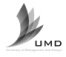 University of Management and DesignUniversity of Management and DesignUniversity of Management and DesignUniversity of Management and DesignUniversity of Management and DesignUniversity of Management and DesignUniversity of Management and DesignUniversity of Management and DesignUniversity of Management and Design                    Programme Application                    Programme Application                    Programme Application                    Programme Application                    Programme Application                    Programme Application                    Programme Application                    Programme Application                    Programme ApplicationOffice of Admissions • University of Management and Design • 51 Mederova St. • Bishkek 720031 • KyrgyzstanPhone: 996 (312) 44 31 21 • Fax: 996 (312) 44 22 81 • E-mail: info@umd.edu.kg  • www.umd.edu.kgОфис по приему студентов• ул. Медерова, 51. • Бишкек 720031 • Кыргызская РеспубликаТел: 996 (312) 44 31 21 • Факс: 996 (312) 44 22 81 • E-mail: info@umd.edu.kg  • www.umd.edu.kgOffice of Admissions • University of Management and Design • 51 Mederova St. • Bishkek 720031 • KyrgyzstanPhone: 996 (312) 44 31 21 • Fax: 996 (312) 44 22 81 • E-mail: info@umd.edu.kg  • www.umd.edu.kgОфис по приему студентов• ул. Медерова, 51. • Бишкек 720031 • Кыргызская РеспубликаТел: 996 (312) 44 31 21 • Факс: 996 (312) 44 22 81 • E-mail: info@umd.edu.kg  • www.umd.edu.kgOffice of Admissions • University of Management and Design • 51 Mederova St. • Bishkek 720031 • KyrgyzstanPhone: 996 (312) 44 31 21 • Fax: 996 (312) 44 22 81 • E-mail: info@umd.edu.kg  • www.umd.edu.kgОфис по приему студентов• ул. Медерова, 51. • Бишкек 720031 • Кыргызская РеспубликаТел: 996 (312) 44 31 21 • Факс: 996 (312) 44 22 81 • E-mail: info@umd.edu.kg  • www.umd.edu.kgOffice of Admissions • University of Management and Design • 51 Mederova St. • Bishkek 720031 • KyrgyzstanPhone: 996 (312) 44 31 21 • Fax: 996 (312) 44 22 81 • E-mail: info@umd.edu.kg  • www.umd.edu.kgОфис по приему студентов• ул. Медерова, 51. • Бишкек 720031 • Кыргызская РеспубликаТел: 996 (312) 44 31 21 • Факс: 996 (312) 44 22 81 • E-mail: info@umd.edu.kg  • www.umd.edu.kgOffice of Admissions • University of Management and Design • 51 Mederova St. • Bishkek 720031 • KyrgyzstanPhone: 996 (312) 44 31 21 • Fax: 996 (312) 44 22 81 • E-mail: info@umd.edu.kg  • www.umd.edu.kgОфис по приему студентов• ул. Медерова, 51. • Бишкек 720031 • Кыргызская РеспубликаТел: 996 (312) 44 31 21 • Факс: 996 (312) 44 22 81 • E-mail: info@umd.edu.kg  • www.umd.edu.kgOffice of Admissions • University of Management and Design • 51 Mederova St. • Bishkek 720031 • KyrgyzstanPhone: 996 (312) 44 31 21 • Fax: 996 (312) 44 22 81 • E-mail: info@umd.edu.kg  • www.umd.edu.kgОфис по приему студентов• ул. Медерова, 51. • Бишкек 720031 • Кыргызская РеспубликаТел: 996 (312) 44 31 21 • Факс: 996 (312) 44 22 81 • E-mail: info@umd.edu.kg  • www.umd.edu.kgOffice of Admissions • University of Management and Design • 51 Mederova St. • Bishkek 720031 • KyrgyzstanPhone: 996 (312) 44 31 21 • Fax: 996 (312) 44 22 81 • E-mail: info@umd.edu.kg  • www.umd.edu.kgОфис по приему студентов• ул. Медерова, 51. • Бишкек 720031 • Кыргызская РеспубликаТел: 996 (312) 44 31 21 • Факс: 996 (312) 44 22 81 • E-mail: info@umd.edu.kg  • www.umd.edu.kgOffice of Admissions • University of Management and Design • 51 Mederova St. • Bishkek 720031 • KyrgyzstanPhone: 996 (312) 44 31 21 • Fax: 996 (312) 44 22 81 • E-mail: info@umd.edu.kg  • www.umd.edu.kgОфис по приему студентов• ул. Медерова, 51. • Бишкек 720031 • Кыргызская РеспубликаТел: 996 (312) 44 31 21 • Факс: 996 (312) 44 22 81 • E-mail: info@umd.edu.kg  • www.umd.edu.kgOffice of Admissions • University of Management and Design • 51 Mederova St. • Bishkek 720031 • KyrgyzstanPhone: 996 (312) 44 31 21 • Fax: 996 (312) 44 22 81 • E-mail: info@umd.edu.kg  • www.umd.edu.kgОфис по приему студентов• ул. Медерова, 51. • Бишкек 720031 • Кыргызская РеспубликаТел: 996 (312) 44 31 21 • Факс: 996 (312) 44 22 81 • E-mail: info@umd.edu.kg  • www.umd.edu.kgRegistration №/Регистрационный № __________Registration №/Регистрационный № __________Registration №/Регистрационный № __________Registration №/Регистрационный № __________Registration №/Регистрационный № __________Registration №/Регистрационный № __________Registration №/Регистрационный № __________Registration №/Регистрационный № __________Registration №/Регистрационный № __________INSTRUCTIONS: Applicants for University programmes from Kyrgyzstan must complete Sections 1-3 and Section 5 only. Applicants for University programmes from other countries must complete all Sections. All applications must be signed and dated. If the applicant is under eighteen years old a parent or legal guardian must co-sign this application.ИНСТРУКЦИИ: Абитуриенты из Кыргызстана должны заполнить Разделы 1-3 и Раздел 5. Абитуриенты из других стран, кроме Кыргызстана, должны заполнить Разделы 1-5. Все заявления должны быть подписаны и датированы. Если абитуриенту менее восемнадцати лет, то родители или законный опекун также должны подписать это заявление.INSTRUCTIONS: Applicants for University programmes from Kyrgyzstan must complete Sections 1-3 and Section 5 only. Applicants for University programmes from other countries must complete all Sections. All applications must be signed and dated. If the applicant is under eighteen years old a parent or legal guardian must co-sign this application.ИНСТРУКЦИИ: Абитуриенты из Кыргызстана должны заполнить Разделы 1-3 и Раздел 5. Абитуриенты из других стран, кроме Кыргызстана, должны заполнить Разделы 1-5. Все заявления должны быть подписаны и датированы. Если абитуриенту менее восемнадцати лет, то родители или законный опекун также должны подписать это заявление.INSTRUCTIONS: Applicants for University programmes from Kyrgyzstan must complete Sections 1-3 and Section 5 only. Applicants for University programmes from other countries must complete all Sections. All applications must be signed and dated. If the applicant is under eighteen years old a parent or legal guardian must co-sign this application.ИНСТРУКЦИИ: Абитуриенты из Кыргызстана должны заполнить Разделы 1-3 и Раздел 5. Абитуриенты из других стран, кроме Кыргызстана, должны заполнить Разделы 1-5. Все заявления должны быть подписаны и датированы. Если абитуриенту менее восемнадцати лет, то родители или законный опекун также должны подписать это заявление.INSTRUCTIONS: Applicants for University programmes from Kyrgyzstan must complete Sections 1-3 and Section 5 only. Applicants for University programmes from other countries must complete all Sections. All applications must be signed and dated. If the applicant is under eighteen years old a parent or legal guardian must co-sign this application.ИНСТРУКЦИИ: Абитуриенты из Кыргызстана должны заполнить Разделы 1-3 и Раздел 5. Абитуриенты из других стран, кроме Кыргызстана, должны заполнить Разделы 1-5. Все заявления должны быть подписаны и датированы. Если абитуриенту менее восемнадцати лет, то родители или законный опекун также должны подписать это заявление.INSTRUCTIONS: Applicants for University programmes from Kyrgyzstan must complete Sections 1-3 and Section 5 only. Applicants for University programmes from other countries must complete all Sections. All applications must be signed and dated. If the applicant is under eighteen years old a parent or legal guardian must co-sign this application.ИНСТРУКЦИИ: Абитуриенты из Кыргызстана должны заполнить Разделы 1-3 и Раздел 5. Абитуриенты из других стран, кроме Кыргызстана, должны заполнить Разделы 1-5. Все заявления должны быть подписаны и датированы. Если абитуриенту менее восемнадцати лет, то родители или законный опекун также должны подписать это заявление.INSTRUCTIONS: Applicants for University programmes from Kyrgyzstan must complete Sections 1-3 and Section 5 only. Applicants for University programmes from other countries must complete all Sections. All applications must be signed and dated. If the applicant is under eighteen years old a parent or legal guardian must co-sign this application.ИНСТРУКЦИИ: Абитуриенты из Кыргызстана должны заполнить Разделы 1-3 и Раздел 5. Абитуриенты из других стран, кроме Кыргызстана, должны заполнить Разделы 1-5. Все заявления должны быть подписаны и датированы. Если абитуриенту менее восемнадцати лет, то родители или законный опекун также должны подписать это заявление.INSTRUCTIONS: Applicants for University programmes from Kyrgyzstan must complete Sections 1-3 and Section 5 only. Applicants for University programmes from other countries must complete all Sections. All applications must be signed and dated. If the applicant is under eighteen years old a parent or legal guardian must co-sign this application.ИНСТРУКЦИИ: Абитуриенты из Кыргызстана должны заполнить Разделы 1-3 и Раздел 5. Абитуриенты из других стран, кроме Кыргызстана, должны заполнить Разделы 1-5. Все заявления должны быть подписаны и датированы. Если абитуриенту менее восемнадцати лет, то родители или законный опекун также должны подписать это заявление.INSTRUCTIONS: Applicants for University programmes from Kyrgyzstan must complete Sections 1-3 and Section 5 only. Applicants for University programmes from other countries must complete all Sections. All applications must be signed and dated. If the applicant is under eighteen years old a parent or legal guardian must co-sign this application.ИНСТРУКЦИИ: Абитуриенты из Кыргызстана должны заполнить Разделы 1-3 и Раздел 5. Абитуриенты из других стран, кроме Кыргызстана, должны заполнить Разделы 1-5. Все заявления должны быть подписаны и датированы. Если абитуриенту менее восемнадцати лет, то родители или законный опекун также должны подписать это заявление.INSTRUCTIONS: Applicants for University programmes from Kyrgyzstan must complete Sections 1-3 and Section 5 only. Applicants for University programmes from other countries must complete all Sections. All applications must be signed and dated. If the applicant is under eighteen years old a parent or legal guardian must co-sign this application.ИНСТРУКЦИИ: Абитуриенты из Кыргызстана должны заполнить Разделы 1-3 и Раздел 5. Абитуриенты из других стран, кроме Кыргызстана, должны заполнить Разделы 1-5. Все заявления должны быть подписаны и датированы. Если абитуриенту менее восемнадцати лет, то родители или законный опекун также должны подписать это заявление.INSTRUCTIONS: Applicants for University programmes from Kyrgyzstan must complete Sections 1-3 and Section 5 only. Applicants for University programmes from other countries must complete all Sections. All applications must be signed and dated. If the applicant is under eighteen years old a parent or legal guardian must co-sign this application.ИНСТРУКЦИИ: Абитуриенты из Кыргызстана должны заполнить Разделы 1-3 и Раздел 5. Абитуриенты из других стран, кроме Кыргызстана, должны заполнить Разделы 1-5. Все заявления должны быть подписаны и датированы. Если абитуриенту менее восемнадцати лет, то родители или законный опекун также должны подписать это заявление.INSTRUCTIONS: Applicants for University programmes from Kyrgyzstan must complete Sections 1-3 and Section 5 only. Applicants for University programmes from other countries must complete all Sections. All applications must be signed and dated. If the applicant is under eighteen years old a parent or legal guardian must co-sign this application.ИНСТРУКЦИИ: Абитуриенты из Кыргызстана должны заполнить Разделы 1-3 и Раздел 5. Абитуриенты из других стран, кроме Кыргызстана, должны заполнить Разделы 1-5. Все заявления должны быть подписаны и датированы. Если абитуриенту менее восемнадцати лет, то родители или законный опекун также должны подписать это заявление.All applicants to UMD’s Programmes must take an Assessment Test. All applicants must also be interviewed by the appropriate programme Head as to their suitability to undertake studies at the University. The Assessment test will include an English language proficiency test.  Please contact UMD’s Admission’s Office regarding dates and times of Assessment Tests.Все абитуриенты должны сдать вступительный тест. Все абитуриенты должны также пройти собеседование, которое будет проводить Руководитель соответствующей программы университета. Вступительный тест будет включать  тест по английскому языку. Пожалуйста, свяжитесь с Офисом по приему студентов УМД относительно даты и времени проведения вступительных тестов.All applicants to UMD’s Programmes must take an Assessment Test. All applicants must also be interviewed by the appropriate programme Head as to their suitability to undertake studies at the University. The Assessment test will include an English language proficiency test.  Please contact UMD’s Admission’s Office regarding dates and times of Assessment Tests.Все абитуриенты должны сдать вступительный тест. Все абитуриенты должны также пройти собеседование, которое будет проводить Руководитель соответствующей программы университета. Вступительный тест будет включать  тест по английскому языку. Пожалуйста, свяжитесь с Офисом по приему студентов УМД относительно даты и времени проведения вступительных тестов.All applicants to UMD’s Programmes must take an Assessment Test. All applicants must also be interviewed by the appropriate programme Head as to their suitability to undertake studies at the University. The Assessment test will include an English language proficiency test.  Please contact UMD’s Admission’s Office regarding dates and times of Assessment Tests.Все абитуриенты должны сдать вступительный тест. Все абитуриенты должны также пройти собеседование, которое будет проводить Руководитель соответствующей программы университета. Вступительный тест будет включать  тест по английскому языку. Пожалуйста, свяжитесь с Офисом по приему студентов УМД относительно даты и времени проведения вступительных тестов.All applicants to UMD’s Programmes must take an Assessment Test. All applicants must also be interviewed by the appropriate programme Head as to their suitability to undertake studies at the University. The Assessment test will include an English language proficiency test.  Please contact UMD’s Admission’s Office regarding dates and times of Assessment Tests.Все абитуриенты должны сдать вступительный тест. Все абитуриенты должны также пройти собеседование, которое будет проводить Руководитель соответствующей программы университета. Вступительный тест будет включать  тест по английскому языку. Пожалуйста, свяжитесь с Офисом по приему студентов УМД относительно даты и времени проведения вступительных тестов.All applicants to UMD’s Programmes must take an Assessment Test. All applicants must also be interviewed by the appropriate programme Head as to their suitability to undertake studies at the University. The Assessment test will include an English language proficiency test.  Please contact UMD’s Admission’s Office regarding dates and times of Assessment Tests.Все абитуриенты должны сдать вступительный тест. Все абитуриенты должны также пройти собеседование, которое будет проводить Руководитель соответствующей программы университета. Вступительный тест будет включать  тест по английскому языку. Пожалуйста, свяжитесь с Офисом по приему студентов УМД относительно даты и времени проведения вступительных тестов.All applicants to UMD’s Programmes must take an Assessment Test. All applicants must also be interviewed by the appropriate programme Head as to their suitability to undertake studies at the University. The Assessment test will include an English language proficiency test.  Please contact UMD’s Admission’s Office regarding dates and times of Assessment Tests.Все абитуриенты должны сдать вступительный тест. Все абитуриенты должны также пройти собеседование, которое будет проводить Руководитель соответствующей программы университета. Вступительный тест будет включать  тест по английскому языку. Пожалуйста, свяжитесь с Офисом по приему студентов УМД относительно даты и времени проведения вступительных тестов.All applicants to UMD’s Programmes must take an Assessment Test. All applicants must also be interviewed by the appropriate programme Head as to their suitability to undertake studies at the University. The Assessment test will include an English language proficiency test.  Please contact UMD’s Admission’s Office regarding dates and times of Assessment Tests.Все абитуриенты должны сдать вступительный тест. Все абитуриенты должны также пройти собеседование, которое будет проводить Руководитель соответствующей программы университета. Вступительный тест будет включать  тест по английскому языку. Пожалуйста, свяжитесь с Офисом по приему студентов УМД относительно даты и времени проведения вступительных тестов.All applicants to UMD’s Programmes must take an Assessment Test. All applicants must also be interviewed by the appropriate programme Head as to their suitability to undertake studies at the University. The Assessment test will include an English language proficiency test.  Please contact UMD’s Admission’s Office regarding dates and times of Assessment Tests.Все абитуриенты должны сдать вступительный тест. Все абитуриенты должны также пройти собеседование, которое будет проводить Руководитель соответствующей программы университета. Вступительный тест будет включать  тест по английскому языку. Пожалуйста, свяжитесь с Офисом по приему студентов УМД относительно даты и времени проведения вступительных тестов.All applicants to UMD’s Programmes must take an Assessment Test. All applicants must also be interviewed by the appropriate programme Head as to their suitability to undertake studies at the University. The Assessment test will include an English language proficiency test.  Please contact UMD’s Admission’s Office regarding dates and times of Assessment Tests.Все абитуриенты должны сдать вступительный тест. Все абитуриенты должны также пройти собеседование, которое будет проводить Руководитель соответствующей программы университета. Вступительный тест будет включать  тест по английскому языку. Пожалуйста, свяжитесь с Офисом по приему студентов УМД относительно даты и времени проведения вступительных тестов.All applicants to UMD’s Programmes must take an Assessment Test. All applicants must also be interviewed by the appropriate programme Head as to their suitability to undertake studies at the University. The Assessment test will include an English language proficiency test.  Please contact UMD’s Admission’s Office regarding dates and times of Assessment Tests.Все абитуриенты должны сдать вступительный тест. Все абитуриенты должны также пройти собеседование, которое будет проводить Руководитель соответствующей программы университета. Вступительный тест будет включать  тест по английскому языку. Пожалуйста, свяжитесь с Офисом по приему студентов УМД относительно даты и времени проведения вступительных тестов.All applicants to UMD’s Programmes must take an Assessment Test. All applicants must also be interviewed by the appropriate programme Head as to their suitability to undertake studies at the University. The Assessment test will include an English language proficiency test.  Please contact UMD’s Admission’s Office regarding dates and times of Assessment Tests.Все абитуриенты должны сдать вступительный тест. Все абитуриенты должны также пройти собеседование, которое будет проводить Руководитель соответствующей программы университета. Вступительный тест будет включать  тест по английскому языку. Пожалуйста, свяжитесь с Офисом по приему студентов УМД относительно даты и времени проведения вступительных тестов.SECTION 1: PROGRAMME APPLIED FORРаздел 1: программа обученияSECTION 1: PROGRAMME APPLIED FORРаздел 1: программа обученияSECTION 1: PROGRAMME APPLIED FORРаздел 1: программа обученияSECTION 1: PROGRAMME APPLIED FORРаздел 1: программа обученияSECTION 1: PROGRAMME APPLIED FORРаздел 1: программа обученияSECTION 1: PROGRAMME APPLIED FORРаздел 1: программа обученияSECTION 1: PROGRAMME APPLIED FORРаздел 1: программа обученияSECTION 1: PROGRAMME APPLIED FORРаздел 1: программа обученияSECTION 1: PROGRAMME APPLIED FORРаздел 1: программа обученияSECTION 1: PROGRAMME APPLIED FORРаздел 1: программа обученияSECTION 1: PROGRAMME APPLIED FORРаздел 1: программа обученияMark the box of the BTEC programme for which you are applying for/Отметьте программу, на которую Вы подаете:Mark the box of the BTEC programme for which you are applying for/Отметьте программу, на которую Вы подаете:Mark the box of the BTEC programme for which you are applying for/Отметьте программу, на которую Вы подаете:Mark the box of the BTEC programme for which you are applying for/Отметьте программу, на которую Вы подаете:Mark the box of the BTEC programme for which you are applying for/Отметьте программу, на которую Вы подаете:Mark the box of the BTEC programme for which you are applying for/Отметьте программу, на которую Вы подаете:Mark the box of the BTEC programme for which you are applying for/Отметьте программу, на которую Вы подаете:Mark the box of the BTEC programme for which you are applying for/Отметьте программу, на которую Вы подаете:Mark the box of the BTEC programme for which you are applying for/Отметьте программу, на которую Вы подаете:Mark the box of the BTEC programme for which you are applying for/Отметьте программу, на которую Вы подаете:Mark the box of the BTEC programme for which you are applying for/Отметьте программу, на которую Вы подаете: Business Travel & Tourism Travel & Tourism Art & Design Art & Design Journalism Children’s Care Children’s Care Foundation Foundation MBAБизнесПутешествияи туризмПутешествияи туризмИскусствои дизайнИскусствои дизайнЖурналистикаДошкольное образованиеДошкольное образованиеПодготовительноеотделениеПодготовительноеотделениеМагистратурапо БизнесуSelect the type of diploma /Выберите, какой диплом Вы бы хотели получить в конце обучения:            BTEC                                                    BTEC & Kyrgyz State Diploma                                   UMD Diploma                                                                    BTEC и Диплом  государственного образца КР             Диплом УМД            Select the type of diploma /Выберите, какой диплом Вы бы хотели получить в конце обучения:            BTEC                                                    BTEC & Kyrgyz State Diploma                                   UMD Diploma                                                                    BTEC и Диплом  государственного образца КР             Диплом УМД            Select the type of diploma /Выберите, какой диплом Вы бы хотели получить в конце обучения:            BTEC                                                    BTEC & Kyrgyz State Diploma                                   UMD Diploma                                                                    BTEC и Диплом  государственного образца КР             Диплом УМД            Select the type of diploma /Выберите, какой диплом Вы бы хотели получить в конце обучения:            BTEC                                                    BTEC & Kyrgyz State Diploma                                   UMD Diploma                                                                    BTEC и Диплом  государственного образца КР             Диплом УМД            Select the type of diploma /Выберите, какой диплом Вы бы хотели получить в конце обучения:            BTEC                                                    BTEC & Kyrgyz State Diploma                                   UMD Diploma                                                                    BTEC и Диплом  государственного образца КР             Диплом УМД            Select the type of diploma /Выберите, какой диплом Вы бы хотели получить в конце обучения:            BTEC                                                    BTEC & Kyrgyz State Diploma                                   UMD Diploma                                                                    BTEC и Диплом  государственного образца КР             Диплом УМД            Select the type of diploma /Выберите, какой диплом Вы бы хотели получить в конце обучения:            BTEC                                                    BTEC & Kyrgyz State Diploma                                   UMD Diploma                                                                    BTEC и Диплом  государственного образца КР             Диплом УМД            Select the type of diploma /Выберите, какой диплом Вы бы хотели получить в конце обучения:            BTEC                                                    BTEC & Kyrgyz State Diploma                                   UMD Diploma                                                                    BTEC и Диплом  государственного образца КР             Диплом УМД            Select the type of diploma /Выберите, какой диплом Вы бы хотели получить в конце обучения:            BTEC                                                    BTEC & Kyrgyz State Diploma                                   UMD Diploma                                                                    BTEC и Диплом  государственного образца КР             Диплом УМД            Select the type of diploma /Выберите, какой диплом Вы бы хотели получить в конце обучения:            BTEC                                                    BTEC & Kyrgyz State Diploma                                   UMD Diploma                                                                    BTEC и Диплом  государственного образца КР             Диплом УМД            Select the type of diploma /Выберите, какой диплом Вы бы хотели получить в конце обучения:            BTEC                                                    BTEC & Kyrgyz State Diploma                                   UMD Diploma                                                                    BTEC и Диплом  государственного образца КР             Диплом УМД            Section 2: APPLICANT INFORMATIONраздел 2: информация об абитуриентеSection 2: APPLICANT INFORMATIONраздел 2: информация об абитуриентеSection 2: APPLICANT INFORMATIONраздел 2: информация об абитуриентеSection 2: APPLICANT INFORMATIONраздел 2: информация об абитуриентеSection 2: APPLICANT INFORMATIONраздел 2: информация об абитуриентеSection 2: APPLICANT INFORMATIONраздел 2: информация об абитуриентеSection 2: APPLICANT INFORMATIONраздел 2: информация об абитуриентеSection 2: APPLICANT INFORMATIONраздел 2: информация об абитуриентеSection 2: APPLICANT INFORMATIONраздел 2: информация об абитуриентеSection 2: APPLICANT INFORMATIONраздел 2: информация об абитуриентеSection 2: APPLICANT INFORMATIONраздел 2: информация об абитуриентеNAME  RESIDENCE INFORMATION (Please write your name as it appears in official documents both in English and Russian):ФИО И МЕСТО ПРОЖИВАНИЯ (Пожалуйста, укажите ФИО на русском и английском языках так же, как они указаны в официальных документах)Full Name in English (same as in passport): _______________________________________________________________________________________
ФИО на английском языке (как в паспорте)           Family Name (Surname)	          Given Name (First)                                        Middle Name (if any)Full Name in Russian (Ф.И.О.): _________________________________________________________________________________________________
Полное имя на русском (Ф.И.О.)                            Фамилия	                                                 Имя                                                    ОтчествоCurrent/Local Address :  ______________________________________________________________________________________________________Текущий адрес:                          House  and/or Apartment Number and Street/ Номер дома и/или квартиры и улица__________________________________________________________________________________________________________________________City and District/ Город и район                                     Province /State/ Область                                Country/ Страна                   Postal Code/ Почтовый индексCurrent Phone Number: _______________________________________          E-mail address: ___________________________________________
Текущий номер телефона:         (country and city code/ код страны и города)           Эл. почта:                                                                                                                                                  Mobile Phone Number: __________________________________       Date of Birth (day/ month/ year):  _______________________________       Сотовый телефон:            (country and city code/ код страны и города)     Дата рождения (день/месяц/год):        (i.e. 27 March/27 марта 1985)                                  Gender/ Пол:                                  Female/ Жен.          Male /Муж.                                                            NAME  RESIDENCE INFORMATION (Please write your name as it appears in official documents both in English and Russian):ФИО И МЕСТО ПРОЖИВАНИЯ (Пожалуйста, укажите ФИО на русском и английском языках так же, как они указаны в официальных документах)Full Name in English (same as in passport): _______________________________________________________________________________________
ФИО на английском языке (как в паспорте)           Family Name (Surname)	          Given Name (First)                                        Middle Name (if any)Full Name in Russian (Ф.И.О.): _________________________________________________________________________________________________
Полное имя на русском (Ф.И.О.)                            Фамилия	                                                 Имя                                                    ОтчествоCurrent/Local Address :  ______________________________________________________________________________________________________Текущий адрес:                          House  and/or Apartment Number and Street/ Номер дома и/или квартиры и улица__________________________________________________________________________________________________________________________City and District/ Город и район                                     Province /State/ Область                                Country/ Страна                   Postal Code/ Почтовый индексCurrent Phone Number: _______________________________________          E-mail address: ___________________________________________
Текущий номер телефона:         (country and city code/ код страны и города)           Эл. почта:                                                                                                                                                  Mobile Phone Number: __________________________________       Date of Birth (day/ month/ year):  _______________________________       Сотовый телефон:            (country and city code/ код страны и города)     Дата рождения (день/месяц/год):        (i.e. 27 March/27 марта 1985)                                  Gender/ Пол:                                  Female/ Жен.          Male /Муж.                                                            NAME  RESIDENCE INFORMATION (Please write your name as it appears in official documents both in English and Russian):ФИО И МЕСТО ПРОЖИВАНИЯ (Пожалуйста, укажите ФИО на русском и английском языках так же, как они указаны в официальных документах)Full Name in English (same as in passport): _______________________________________________________________________________________
ФИО на английском языке (как в паспорте)           Family Name (Surname)	          Given Name (First)                                        Middle Name (if any)Full Name in Russian (Ф.И.О.): _________________________________________________________________________________________________
Полное имя на русском (Ф.И.О.)                            Фамилия	                                                 Имя                                                    ОтчествоCurrent/Local Address :  ______________________________________________________________________________________________________Текущий адрес:                          House  and/or Apartment Number and Street/ Номер дома и/или квартиры и улица__________________________________________________________________________________________________________________________City and District/ Город и район                                     Province /State/ Область                                Country/ Страна                   Postal Code/ Почтовый индексCurrent Phone Number: _______________________________________          E-mail address: ___________________________________________
Текущий номер телефона:         (country and city code/ код страны и города)           Эл. почта:                                                                                                                                                  Mobile Phone Number: __________________________________       Date of Birth (day/ month/ year):  _______________________________       Сотовый телефон:            (country and city code/ код страны и города)     Дата рождения (день/месяц/год):        (i.e. 27 March/27 марта 1985)                                  Gender/ Пол:                                  Female/ Жен.          Male /Муж.                                                            NAME  RESIDENCE INFORMATION (Please write your name as it appears in official documents both in English and Russian):ФИО И МЕСТО ПРОЖИВАНИЯ (Пожалуйста, укажите ФИО на русском и английском языках так же, как они указаны в официальных документах)Full Name in English (same as in passport): _______________________________________________________________________________________
ФИО на английском языке (как в паспорте)           Family Name (Surname)	          Given Name (First)                                        Middle Name (if any)Full Name in Russian (Ф.И.О.): _________________________________________________________________________________________________
Полное имя на русском (Ф.И.О.)                            Фамилия	                                                 Имя                                                    ОтчествоCurrent/Local Address :  ______________________________________________________________________________________________________Текущий адрес:                          House  and/or Apartment Number and Street/ Номер дома и/или квартиры и улица__________________________________________________________________________________________________________________________City and District/ Город и район                                     Province /State/ Область                                Country/ Страна                   Postal Code/ Почтовый индексCurrent Phone Number: _______________________________________          E-mail address: ___________________________________________
Текущий номер телефона:         (country and city code/ код страны и города)           Эл. почта:                                                                                                                                                  Mobile Phone Number: __________________________________       Date of Birth (day/ month/ year):  _______________________________       Сотовый телефон:            (country and city code/ код страны и города)     Дата рождения (день/месяц/год):        (i.e. 27 March/27 марта 1985)                                  Gender/ Пол:                                  Female/ Жен.          Male /Муж.                                                            NAME  RESIDENCE INFORMATION (Please write your name as it appears in official documents both in English and Russian):ФИО И МЕСТО ПРОЖИВАНИЯ (Пожалуйста, укажите ФИО на русском и английском языках так же, как они указаны в официальных документах)Full Name in English (same as in passport): _______________________________________________________________________________________
ФИО на английском языке (как в паспорте)           Family Name (Surname)	          Given Name (First)                                        Middle Name (if any)Full Name in Russian (Ф.И.О.): _________________________________________________________________________________________________
Полное имя на русском (Ф.И.О.)                            Фамилия	                                                 Имя                                                    ОтчествоCurrent/Local Address :  ______________________________________________________________________________________________________Текущий адрес:                          House  and/or Apartment Number and Street/ Номер дома и/или квартиры и улица__________________________________________________________________________________________________________________________City and District/ Город и район                                     Province /State/ Область                                Country/ Страна                   Postal Code/ Почтовый индексCurrent Phone Number: _______________________________________          E-mail address: ___________________________________________
Текущий номер телефона:         (country and city code/ код страны и города)           Эл. почта:                                                                                                                                                  Mobile Phone Number: __________________________________       Date of Birth (day/ month/ year):  _______________________________       Сотовый телефон:            (country and city code/ код страны и города)     Дата рождения (день/месяц/год):        (i.e. 27 March/27 марта 1985)                                  Gender/ Пол:                                  Female/ Жен.          Male /Муж.                                                            NAME  RESIDENCE INFORMATION (Please write your name as it appears in official documents both in English and Russian):ФИО И МЕСТО ПРОЖИВАНИЯ (Пожалуйста, укажите ФИО на русском и английском языках так же, как они указаны в официальных документах)Full Name in English (same as in passport): _______________________________________________________________________________________
ФИО на английском языке (как в паспорте)           Family Name (Surname)	          Given Name (First)                                        Middle Name (if any)Full Name in Russian (Ф.И.О.): _________________________________________________________________________________________________
Полное имя на русском (Ф.И.О.)                            Фамилия	                                                 Имя                                                    ОтчествоCurrent/Local Address :  ______________________________________________________________________________________________________Текущий адрес:                          House  and/or Apartment Number and Street/ Номер дома и/или квартиры и улица__________________________________________________________________________________________________________________________City and District/ Город и район                                     Province /State/ Область                                Country/ Страна                   Postal Code/ Почтовый индексCurrent Phone Number: _______________________________________          E-mail address: ___________________________________________
Текущий номер телефона:         (country and city code/ код страны и города)           Эл. почта:                                                                                                                                                  Mobile Phone Number: __________________________________       Date of Birth (day/ month/ year):  _______________________________       Сотовый телефон:            (country and city code/ код страны и города)     Дата рождения (день/месяц/год):        (i.e. 27 March/27 марта 1985)                                  Gender/ Пол:                                  Female/ Жен.          Male /Муж.                                                            NAME  RESIDENCE INFORMATION (Please write your name as it appears in official documents both in English and Russian):ФИО И МЕСТО ПРОЖИВАНИЯ (Пожалуйста, укажите ФИО на русском и английском языках так же, как они указаны в официальных документах)Full Name in English (same as in passport): _______________________________________________________________________________________
ФИО на английском языке (как в паспорте)           Family Name (Surname)	          Given Name (First)                                        Middle Name (if any)Full Name in Russian (Ф.И.О.): _________________________________________________________________________________________________
Полное имя на русском (Ф.И.О.)                            Фамилия	                                                 Имя                                                    ОтчествоCurrent/Local Address :  ______________________________________________________________________________________________________Текущий адрес:                          House  and/or Apartment Number and Street/ Номер дома и/или квартиры и улица__________________________________________________________________________________________________________________________City and District/ Город и район                                     Province /State/ Область                                Country/ Страна                   Postal Code/ Почтовый индексCurrent Phone Number: _______________________________________          E-mail address: ___________________________________________
Текущий номер телефона:         (country and city code/ код страны и города)           Эл. почта:                                                                                                                                                  Mobile Phone Number: __________________________________       Date of Birth (day/ month/ year):  _______________________________       Сотовый телефон:            (country and city code/ код страны и города)     Дата рождения (день/месяц/год):        (i.e. 27 March/27 марта 1985)                                  Gender/ Пол:                                  Female/ Жен.          Male /Муж.                                                            NAME  RESIDENCE INFORMATION (Please write your name as it appears in official documents both in English and Russian):ФИО И МЕСТО ПРОЖИВАНИЯ (Пожалуйста, укажите ФИО на русском и английском языках так же, как они указаны в официальных документах)Full Name in English (same as in passport): _______________________________________________________________________________________
ФИО на английском языке (как в паспорте)           Family Name (Surname)	          Given Name (First)                                        Middle Name (if any)Full Name in Russian (Ф.И.О.): _________________________________________________________________________________________________
Полное имя на русском (Ф.И.О.)                            Фамилия	                                                 Имя                                                    ОтчествоCurrent/Local Address :  ______________________________________________________________________________________________________Текущий адрес:                          House  and/or Apartment Number and Street/ Номер дома и/или квартиры и улица__________________________________________________________________________________________________________________________City and District/ Город и район                                     Province /State/ Область                                Country/ Страна                   Postal Code/ Почтовый индексCurrent Phone Number: _______________________________________          E-mail address: ___________________________________________
Текущий номер телефона:         (country and city code/ код страны и города)           Эл. почта:                                                                                                                                                  Mobile Phone Number: __________________________________       Date of Birth (day/ month/ year):  _______________________________       Сотовый телефон:            (country and city code/ код страны и города)     Дата рождения (день/месяц/год):        (i.e. 27 March/27 марта 1985)                                  Gender/ Пол:                                  Female/ Жен.          Male /Муж.                                                            NAME  RESIDENCE INFORMATION (Please write your name as it appears in official documents both in English and Russian):ФИО И МЕСТО ПРОЖИВАНИЯ (Пожалуйста, укажите ФИО на русском и английском языках так же, как они указаны в официальных документах)Full Name in English (same as in passport): _______________________________________________________________________________________
ФИО на английском языке (как в паспорте)           Family Name (Surname)	          Given Name (First)                                        Middle Name (if any)Full Name in Russian (Ф.И.О.): _________________________________________________________________________________________________
Полное имя на русском (Ф.И.О.)                            Фамилия	                                                 Имя                                                    ОтчествоCurrent/Local Address :  ______________________________________________________________________________________________________Текущий адрес:                          House  and/or Apartment Number and Street/ Номер дома и/или квартиры и улица__________________________________________________________________________________________________________________________City and District/ Город и район                                     Province /State/ Область                                Country/ Страна                   Postal Code/ Почтовый индексCurrent Phone Number: _______________________________________          E-mail address: ___________________________________________
Текущий номер телефона:         (country and city code/ код страны и города)           Эл. почта:                                                                                                                                                  Mobile Phone Number: __________________________________       Date of Birth (day/ month/ year):  _______________________________       Сотовый телефон:            (country and city code/ код страны и города)     Дата рождения (день/месяц/год):        (i.e. 27 March/27 марта 1985)                                  Gender/ Пол:                                  Female/ Жен.          Male /Муж.                                                            NAME  RESIDENCE INFORMATION (Please write your name as it appears in official documents both in English and Russian):ФИО И МЕСТО ПРОЖИВАНИЯ (Пожалуйста, укажите ФИО на русском и английском языках так же, как они указаны в официальных документах)Full Name in English (same as in passport): _______________________________________________________________________________________
ФИО на английском языке (как в паспорте)           Family Name (Surname)	          Given Name (First)                                        Middle Name (if any)Full Name in Russian (Ф.И.О.): _________________________________________________________________________________________________
Полное имя на русском (Ф.И.О.)                            Фамилия	                                                 Имя                                                    ОтчествоCurrent/Local Address :  ______________________________________________________________________________________________________Текущий адрес:                          House  and/or Apartment Number and Street/ Номер дома и/или квартиры и улица__________________________________________________________________________________________________________________________City and District/ Город и район                                     Province /State/ Область                                Country/ Страна                   Postal Code/ Почтовый индексCurrent Phone Number: _______________________________________          E-mail address: ___________________________________________
Текущий номер телефона:         (country and city code/ код страны и города)           Эл. почта:                                                                                                                                                  Mobile Phone Number: __________________________________       Date of Birth (day/ month/ year):  _______________________________       Сотовый телефон:            (country and city code/ код страны и города)     Дата рождения (день/месяц/год):        (i.e. 27 March/27 марта 1985)                                  Gender/ Пол:                                  Female/ Жен.          Male /Муж.                                                            NAME  RESIDENCE INFORMATION (Please write your name as it appears in official documents both in English and Russian):ФИО И МЕСТО ПРОЖИВАНИЯ (Пожалуйста, укажите ФИО на русском и английском языках так же, как они указаны в официальных документах)Full Name in English (same as in passport): _______________________________________________________________________________________
ФИО на английском языке (как в паспорте)           Family Name (Surname)	          Given Name (First)                                        Middle Name (if any)Full Name in Russian (Ф.И.О.): _________________________________________________________________________________________________
Полное имя на русском (Ф.И.О.)                            Фамилия	                                                 Имя                                                    ОтчествоCurrent/Local Address :  ______________________________________________________________________________________________________Текущий адрес:                          House  and/or Apartment Number and Street/ Номер дома и/или квартиры и улица__________________________________________________________________________________________________________________________City and District/ Город и район                                     Province /State/ Область                                Country/ Страна                   Postal Code/ Почтовый индексCurrent Phone Number: _______________________________________          E-mail address: ___________________________________________
Текущий номер телефона:         (country and city code/ код страны и города)           Эл. почта:                                                                                                                                                  Mobile Phone Number: __________________________________       Date of Birth (day/ month/ year):  _______________________________       Сотовый телефон:            (country and city code/ код страны и города)     Дата рождения (день/месяц/год):        (i.e. 27 March/27 марта 1985)                                  Gender/ Пол:                                  Female/ Жен.          Male /Муж.                                                            Mother Tongue/Родной язык:           Russian                   Kyrgyz              Other             ____________________                                                         Русский                     Кыргызский          ДругойMother Tongue/Родной язык:           Russian                   Kyrgyz              Other             ____________________                                                         Русский                     Кыргызский          ДругойMother Tongue/Родной язык:           Russian                   Kyrgyz              Other             ____________________                                                         Русский                     Кыргызский          ДругойMother Tongue/Родной язык:           Russian                   Kyrgyz              Other             ____________________                                                         Русский                     Кыргызский          ДругойMother Tongue/Родной язык:           Russian                   Kyrgyz              Other             ____________________                                                         Русский                     Кыргызский          ДругойMother Tongue/Родной язык:           Russian                   Kyrgyz              Other             ____________________                                                         Русский                     Кыргызский          ДругойMother Tongue/Родной язык:           Russian                   Kyrgyz              Other             ____________________                                                         Русский                     Кыргызский          ДругойMother Tongue/Родной язык:           Russian                   Kyrgyz              Other             ____________________                                                         Русский                     Кыргызский          ДругойMother Tongue/Родной язык:           Russian                   Kyrgyz              Other             ____________________                                                         Русский                     Кыргызский          ДругойMother Tongue/Родной язык:           Russian                   Kyrgyz              Other             ____________________                                                         Русский                     Кыргызский          ДругойMother Tongue/Родной язык:           Russian                   Kyrgyz              Other             ____________________                                                         Русский                     Кыргызский          ДругойPASSPORT INFORMATION/ ПАСПОРТНЫЕ ДАННЫЕ:Passport # : _________________________   Passport Country:  ______________________    Issued by: _____________________________№ Паспорта:                                              Где выдан (страна):                                        Кем выдан:Passport Issue Date (Day/ Month/ Year): ______________________   Passport Expiry Date (Day/ Month/ Year): ________________________Срок выдачи паспорта (день/месяц/год)                                         Срок истечения паспорта (день/месяц/год)Nationality/Национальность:   ______________________      Country of Citizenship/ Гражданство: __________________________________Marital Status/Семейное положение:       Single                            Married                     Divorced          Widow/Widower                                                                            Не замужем /женат          Замужем/ Женат          Разведен/а          Вдова/вец             PASSPORT INFORMATION/ ПАСПОРТНЫЕ ДАННЫЕ:Passport # : _________________________   Passport Country:  ______________________    Issued by: _____________________________№ Паспорта:                                              Где выдан (страна):                                        Кем выдан:Passport Issue Date (Day/ Month/ Year): ______________________   Passport Expiry Date (Day/ Month/ Year): ________________________Срок выдачи паспорта (день/месяц/год)                                         Срок истечения паспорта (день/месяц/год)Nationality/Национальность:   ______________________      Country of Citizenship/ Гражданство: __________________________________Marital Status/Семейное положение:       Single                            Married                     Divorced          Widow/Widower                                                                            Не замужем /женат          Замужем/ Женат          Разведен/а          Вдова/вец             PASSPORT INFORMATION/ ПАСПОРТНЫЕ ДАННЫЕ:Passport # : _________________________   Passport Country:  ______________________    Issued by: _____________________________№ Паспорта:                                              Где выдан (страна):                                        Кем выдан:Passport Issue Date (Day/ Month/ Year): ______________________   Passport Expiry Date (Day/ Month/ Year): ________________________Срок выдачи паспорта (день/месяц/год)                                         Срок истечения паспорта (день/месяц/год)Nationality/Национальность:   ______________________      Country of Citizenship/ Гражданство: __________________________________Marital Status/Семейное положение:       Single                            Married                     Divorced          Widow/Widower                                                                            Не замужем /женат          Замужем/ Женат          Разведен/а          Вдова/вец             PASSPORT INFORMATION/ ПАСПОРТНЫЕ ДАННЫЕ:Passport # : _________________________   Passport Country:  ______________________    Issued by: _____________________________№ Паспорта:                                              Где выдан (страна):                                        Кем выдан:Passport Issue Date (Day/ Month/ Year): ______________________   Passport Expiry Date (Day/ Month/ Year): ________________________Срок выдачи паспорта (день/месяц/год)                                         Срок истечения паспорта (день/месяц/год)Nationality/Национальность:   ______________________      Country of Citizenship/ Гражданство: __________________________________Marital Status/Семейное положение:       Single                            Married                     Divorced          Widow/Widower                                                                            Не замужем /женат          Замужем/ Женат          Разведен/а          Вдова/вец             PASSPORT INFORMATION/ ПАСПОРТНЫЕ ДАННЫЕ:Passport # : _________________________   Passport Country:  ______________________    Issued by: _____________________________№ Паспорта:                                              Где выдан (страна):                                        Кем выдан:Passport Issue Date (Day/ Month/ Year): ______________________   Passport Expiry Date (Day/ Month/ Year): ________________________Срок выдачи паспорта (день/месяц/год)                                         Срок истечения паспорта (день/месяц/год)Nationality/Национальность:   ______________________      Country of Citizenship/ Гражданство: __________________________________Marital Status/Семейное положение:       Single                            Married                     Divorced          Widow/Widower                                                                            Не замужем /женат          Замужем/ Женат          Разведен/а          Вдова/вец             PASSPORT INFORMATION/ ПАСПОРТНЫЕ ДАННЫЕ:Passport # : _________________________   Passport Country:  ______________________    Issued by: _____________________________№ Паспорта:                                              Где выдан (страна):                                        Кем выдан:Passport Issue Date (Day/ Month/ Year): ______________________   Passport Expiry Date (Day/ Month/ Year): ________________________Срок выдачи паспорта (день/месяц/год)                                         Срок истечения паспорта (день/месяц/год)Nationality/Национальность:   ______________________      Country of Citizenship/ Гражданство: __________________________________Marital Status/Семейное положение:       Single                            Married                     Divorced          Widow/Widower                                                                            Не замужем /женат          Замужем/ Женат          Разведен/а          Вдова/вец             PASSPORT INFORMATION/ ПАСПОРТНЫЕ ДАННЫЕ:Passport # : _________________________   Passport Country:  ______________________    Issued by: _____________________________№ Паспорта:                                              Где выдан (страна):                                        Кем выдан:Passport Issue Date (Day/ Month/ Year): ______________________   Passport Expiry Date (Day/ Month/ Year): ________________________Срок выдачи паспорта (день/месяц/год)                                         Срок истечения паспорта (день/месяц/год)Nationality/Национальность:   ______________________      Country of Citizenship/ Гражданство: __________________________________Marital Status/Семейное положение:       Single                            Married                     Divorced          Widow/Widower                                                                            Не замужем /женат          Замужем/ Женат          Разведен/а          Вдова/вец             PASSPORT INFORMATION/ ПАСПОРТНЫЕ ДАННЫЕ:Passport # : _________________________   Passport Country:  ______________________    Issued by: _____________________________№ Паспорта:                                              Где выдан (страна):                                        Кем выдан:Passport Issue Date (Day/ Month/ Year): ______________________   Passport Expiry Date (Day/ Month/ Year): ________________________Срок выдачи паспорта (день/месяц/год)                                         Срок истечения паспорта (день/месяц/год)Nationality/Национальность:   ______________________      Country of Citizenship/ Гражданство: __________________________________Marital Status/Семейное положение:       Single                            Married                     Divorced          Widow/Widower                                                                            Не замужем /женат          Замужем/ Женат          Разведен/а          Вдова/вец             PASSPORT INFORMATION/ ПАСПОРТНЫЕ ДАННЫЕ:Passport # : _________________________   Passport Country:  ______________________    Issued by: _____________________________№ Паспорта:                                              Где выдан (страна):                                        Кем выдан:Passport Issue Date (Day/ Month/ Year): ______________________   Passport Expiry Date (Day/ Month/ Year): ________________________Срок выдачи паспорта (день/месяц/год)                                         Срок истечения паспорта (день/месяц/год)Nationality/Национальность:   ______________________      Country of Citizenship/ Гражданство: __________________________________Marital Status/Семейное положение:       Single                            Married                     Divorced          Widow/Widower                                                                            Не замужем /женат          Замужем/ Женат          Разведен/а          Вдова/вец             PASSPORT INFORMATION/ ПАСПОРТНЫЕ ДАННЫЕ:Passport # : _________________________   Passport Country:  ______________________    Issued by: _____________________________№ Паспорта:                                              Где выдан (страна):                                        Кем выдан:Passport Issue Date (Day/ Month/ Year): ______________________   Passport Expiry Date (Day/ Month/ Year): ________________________Срок выдачи паспорта (день/месяц/год)                                         Срок истечения паспорта (день/месяц/год)Nationality/Национальность:   ______________________      Country of Citizenship/ Гражданство: __________________________________Marital Status/Семейное положение:       Single                            Married                     Divorced          Widow/Widower                                                                            Не замужем /женат          Замужем/ Женат          Разведен/а          Вдова/вец             PASSPORT INFORMATION/ ПАСПОРТНЫЕ ДАННЫЕ:Passport # : _________________________   Passport Country:  ______________________    Issued by: _____________________________№ Паспорта:                                              Где выдан (страна):                                        Кем выдан:Passport Issue Date (Day/ Month/ Year): ______________________   Passport Expiry Date (Day/ Month/ Year): ________________________Срок выдачи паспорта (день/месяц/год)                                         Срок истечения паспорта (день/месяц/год)Nationality/Национальность:   ______________________      Country of Citizenship/ Гражданство: __________________________________Marital Status/Семейное положение:       Single                            Married                     Divorced          Widow/Widower                                                                            Не замужем /женат          Замужем/ Женат          Разведен/а          Вдова/вец             CONTACT INFORMATION/КОНТАКТНАЯ ИНФОРМАЦИЯ:Permanent Mailing Address (If different from above): _______________________________________________________________________________Постоянный почтовый адрес (Если отличается от текущего):         House and/or Apartment Number  and Street/ Номер Дома и/или квартиры и улица___________________________________________________________________________________________________________________________City and District/ Город и Район                                     Province /State/ Область                                Country/ Страна                   Postal Code/ Почтовый ИндексPermanent Phone Number: _____________________________________________
Постоянный номер телефона:          (country and city code/ код страны и города)                                                          CONTACT INFORMATION/КОНТАКТНАЯ ИНФОРМАЦИЯ:Permanent Mailing Address (If different from above): _______________________________________________________________________________Постоянный почтовый адрес (Если отличается от текущего):         House and/or Apartment Number  and Street/ Номер Дома и/или квартиры и улица___________________________________________________________________________________________________________________________City and District/ Город и Район                                     Province /State/ Область                                Country/ Страна                   Postal Code/ Почтовый ИндексPermanent Phone Number: _____________________________________________
Постоянный номер телефона:          (country and city code/ код страны и города)                                                          CONTACT INFORMATION/КОНТАКТНАЯ ИНФОРМАЦИЯ:Permanent Mailing Address (If different from above): _______________________________________________________________________________Постоянный почтовый адрес (Если отличается от текущего):         House and/or Apartment Number  and Street/ Номер Дома и/или квартиры и улица___________________________________________________________________________________________________________________________City and District/ Город и Район                                     Province /State/ Область                                Country/ Страна                   Postal Code/ Почтовый ИндексPermanent Phone Number: _____________________________________________
Постоянный номер телефона:          (country and city code/ код страны и города)                                                          CONTACT INFORMATION/КОНТАКТНАЯ ИНФОРМАЦИЯ:Permanent Mailing Address (If different from above): _______________________________________________________________________________Постоянный почтовый адрес (Если отличается от текущего):         House and/or Apartment Number  and Street/ Номер Дома и/или квартиры и улица___________________________________________________________________________________________________________________________City and District/ Город и Район                                     Province /State/ Область                                Country/ Страна                   Postal Code/ Почтовый ИндексPermanent Phone Number: _____________________________________________
Постоянный номер телефона:          (country and city code/ код страны и города)                                                          CONTACT INFORMATION/КОНТАКТНАЯ ИНФОРМАЦИЯ:Permanent Mailing Address (If different from above): _______________________________________________________________________________Постоянный почтовый адрес (Если отличается от текущего):         House and/or Apartment Number  and Street/ Номер Дома и/или квартиры и улица___________________________________________________________________________________________________________________________City and District/ Город и Район                                     Province /State/ Область                                Country/ Страна                   Postal Code/ Почтовый ИндексPermanent Phone Number: _____________________________________________
Постоянный номер телефона:          (country and city code/ код страны и города)                                                          CONTACT INFORMATION/КОНТАКТНАЯ ИНФОРМАЦИЯ:Permanent Mailing Address (If different from above): _______________________________________________________________________________Постоянный почтовый адрес (Если отличается от текущего):         House and/or Apartment Number  and Street/ Номер Дома и/или квартиры и улица___________________________________________________________________________________________________________________________City and District/ Город и Район                                     Province /State/ Область                                Country/ Страна                   Postal Code/ Почтовый ИндексPermanent Phone Number: _____________________________________________
Постоянный номер телефона:          (country and city code/ код страны и города)                                                          CONTACT INFORMATION/КОНТАКТНАЯ ИНФОРМАЦИЯ:Permanent Mailing Address (If different from above): _______________________________________________________________________________Постоянный почтовый адрес (Если отличается от текущего):         House and/or Apartment Number  and Street/ Номер Дома и/или квартиры и улица___________________________________________________________________________________________________________________________City and District/ Город и Район                                     Province /State/ Область                                Country/ Страна                   Postal Code/ Почтовый ИндексPermanent Phone Number: _____________________________________________
Постоянный номер телефона:          (country and city code/ код страны и города)                                                          CONTACT INFORMATION/КОНТАКТНАЯ ИНФОРМАЦИЯ:Permanent Mailing Address (If different from above): _______________________________________________________________________________Постоянный почтовый адрес (Если отличается от текущего):         House and/or Apartment Number  and Street/ Номер Дома и/или квартиры и улица___________________________________________________________________________________________________________________________City and District/ Город и Район                                     Province /State/ Область                                Country/ Страна                   Postal Code/ Почтовый ИндексPermanent Phone Number: _____________________________________________
Постоянный номер телефона:          (country and city code/ код страны и города)                                                          CONTACT INFORMATION/КОНТАКТНАЯ ИНФОРМАЦИЯ:Permanent Mailing Address (If different from above): _______________________________________________________________________________Постоянный почтовый адрес (Если отличается от текущего):         House and/or Apartment Number  and Street/ Номер Дома и/или квартиры и улица___________________________________________________________________________________________________________________________City and District/ Город и Район                                     Province /State/ Область                                Country/ Страна                   Postal Code/ Почтовый ИндексPermanent Phone Number: _____________________________________________
Постоянный номер телефона:          (country and city code/ код страны и города)                                                          CONTACT INFORMATION/КОНТАКТНАЯ ИНФОРМАЦИЯ:Permanent Mailing Address (If different from above): _______________________________________________________________________________Постоянный почтовый адрес (Если отличается от текущего):         House and/or Apartment Number  and Street/ Номер Дома и/или квартиры и улица___________________________________________________________________________________________________________________________City and District/ Город и Район                                     Province /State/ Область                                Country/ Страна                   Postal Code/ Почтовый ИндексPermanent Phone Number: _____________________________________________
Постоянный номер телефона:          (country and city code/ код страны и города)                                                          CONTACT INFORMATION/КОНТАКТНАЯ ИНФОРМАЦИЯ:Permanent Mailing Address (If different from above): _______________________________________________________________________________Постоянный почтовый адрес (Если отличается от текущего):         House and/or Apartment Number  and Street/ Номер Дома и/или квартиры и улица___________________________________________________________________________________________________________________________City and District/ Город и Район                                     Province /State/ Область                                Country/ Страна                   Postal Code/ Почтовый ИндексPermanent Phone Number: _____________________________________________
Постоянный номер телефона:          (country and city code/ код страны и города)                                                          FAMILY INFORMATION/ДАННЫЕ О РОДИТЕЛЯХ:Father’s Name/ Имя отца: _________________________________________________________________________________________Home Phone Number/ Домашний телефон: ________________________   Work Phone Number/ Рабочий телефон: __________________E-mail Contact (if any)/ Эл. почта (Если есть): ___________________________________________________________________________Place of Employment & Position Held/ Место работы и должность: ___________________________________________________________FAMILY INFORMATION/ДАННЫЕ О РОДИТЕЛЯХ:Father’s Name/ Имя отца: _________________________________________________________________________________________Home Phone Number/ Домашний телефон: ________________________   Work Phone Number/ Рабочий телефон: __________________E-mail Contact (if any)/ Эл. почта (Если есть): ___________________________________________________________________________Place of Employment & Position Held/ Место работы и должность: ___________________________________________________________FAMILY INFORMATION/ДАННЫЕ О РОДИТЕЛЯХ:Father’s Name/ Имя отца: _________________________________________________________________________________________Home Phone Number/ Домашний телефон: ________________________   Work Phone Number/ Рабочий телефон: __________________E-mail Contact (if any)/ Эл. почта (Если есть): ___________________________________________________________________________Place of Employment & Position Held/ Место работы и должность: ___________________________________________________________FAMILY INFORMATION/ДАННЫЕ О РОДИТЕЛЯХ:Father’s Name/ Имя отца: _________________________________________________________________________________________Home Phone Number/ Домашний телефон: ________________________   Work Phone Number/ Рабочий телефон: __________________E-mail Contact (if any)/ Эл. почта (Если есть): ___________________________________________________________________________Place of Employment & Position Held/ Место работы и должность: ___________________________________________________________FAMILY INFORMATION/ДАННЫЕ О РОДИТЕЛЯХ:Father’s Name/ Имя отца: _________________________________________________________________________________________Home Phone Number/ Домашний телефон: ________________________   Work Phone Number/ Рабочий телефон: __________________E-mail Contact (if any)/ Эл. почта (Если есть): ___________________________________________________________________________Place of Employment & Position Held/ Место работы и должность: ___________________________________________________________FAMILY INFORMATION/ДАННЫЕ О РОДИТЕЛЯХ:Father’s Name/ Имя отца: _________________________________________________________________________________________Home Phone Number/ Домашний телефон: ________________________   Work Phone Number/ Рабочий телефон: __________________E-mail Contact (if any)/ Эл. почта (Если есть): ___________________________________________________________________________Place of Employment & Position Held/ Место работы и должность: ___________________________________________________________FAMILY INFORMATION/ДАННЫЕ О РОДИТЕЛЯХ:Father’s Name/ Имя отца: _________________________________________________________________________________________Home Phone Number/ Домашний телефон: ________________________   Work Phone Number/ Рабочий телефон: __________________E-mail Contact (if any)/ Эл. почта (Если есть): ___________________________________________________________________________Place of Employment & Position Held/ Место работы и должность: ___________________________________________________________FAMILY INFORMATION/ДАННЫЕ О РОДИТЕЛЯХ:Father’s Name/ Имя отца: _________________________________________________________________________________________Home Phone Number/ Домашний телефон: ________________________   Work Phone Number/ Рабочий телефон: __________________E-mail Contact (if any)/ Эл. почта (Если есть): ___________________________________________________________________________Place of Employment & Position Held/ Место работы и должность: ___________________________________________________________FAMILY INFORMATION/ДАННЫЕ О РОДИТЕЛЯХ:Father’s Name/ Имя отца: _________________________________________________________________________________________Home Phone Number/ Домашний телефон: ________________________   Work Phone Number/ Рабочий телефон: __________________E-mail Contact (if any)/ Эл. почта (Если есть): ___________________________________________________________________________Place of Employment & Position Held/ Место работы и должность: ___________________________________________________________FAMILY INFORMATION/ДАННЫЕ О РОДИТЕЛЯХ:Father’s Name/ Имя отца: _________________________________________________________________________________________Home Phone Number/ Домашний телефон: ________________________   Work Phone Number/ Рабочий телефон: __________________E-mail Contact (if any)/ Эл. почта (Если есть): ___________________________________________________________________________Place of Employment & Position Held/ Место работы и должность: ___________________________________________________________FAMILY INFORMATION/ДАННЫЕ О РОДИТЕЛЯХ:Father’s Name/ Имя отца: _________________________________________________________________________________________Home Phone Number/ Домашний телефон: ________________________   Work Phone Number/ Рабочий телефон: __________________E-mail Contact (if any)/ Эл. почта (Если есть): ___________________________________________________________________________Place of Employment & Position Held/ Место работы и должность: ___________________________________________________________Mother’s Name/ Имя матери: ______________________________________________________________________________________Home Phone Number/ Домашний телефон: ______________________   Work Phone Number/ Рабочий телефон: ____________________E-mail Contact (if any)/ Эл. почта (Если есть): ___________________________________________________________________________Place of Employment & Position Held/ Место работы и должность: ___________________________________________________________Mother’s Name/ Имя матери: ______________________________________________________________________________________Home Phone Number/ Домашний телефон: ______________________   Work Phone Number/ Рабочий телефон: ____________________E-mail Contact (if any)/ Эл. почта (Если есть): ___________________________________________________________________________Place of Employment & Position Held/ Место работы и должность: ___________________________________________________________Mother’s Name/ Имя матери: ______________________________________________________________________________________Home Phone Number/ Домашний телефон: ______________________   Work Phone Number/ Рабочий телефон: ____________________E-mail Contact (if any)/ Эл. почта (Если есть): ___________________________________________________________________________Place of Employment & Position Held/ Место работы и должность: ___________________________________________________________Mother’s Name/ Имя матери: ______________________________________________________________________________________Home Phone Number/ Домашний телефон: ______________________   Work Phone Number/ Рабочий телефон: ____________________E-mail Contact (if any)/ Эл. почта (Если есть): ___________________________________________________________________________Place of Employment & Position Held/ Место работы и должность: ___________________________________________________________Mother’s Name/ Имя матери: ______________________________________________________________________________________Home Phone Number/ Домашний телефон: ______________________   Work Phone Number/ Рабочий телефон: ____________________E-mail Contact (if any)/ Эл. почта (Если есть): ___________________________________________________________________________Place of Employment & Position Held/ Место работы и должность: ___________________________________________________________Mother’s Name/ Имя матери: ______________________________________________________________________________________Home Phone Number/ Домашний телефон: ______________________   Work Phone Number/ Рабочий телефон: ____________________E-mail Contact (if any)/ Эл. почта (Если есть): ___________________________________________________________________________Place of Employment & Position Held/ Место работы и должность: ___________________________________________________________Mother’s Name/ Имя матери: ______________________________________________________________________________________Home Phone Number/ Домашний телефон: ______________________   Work Phone Number/ Рабочий телефон: ____________________E-mail Contact (if any)/ Эл. почта (Если есть): ___________________________________________________________________________Place of Employment & Position Held/ Место работы и должность: ___________________________________________________________Mother’s Name/ Имя матери: ______________________________________________________________________________________Home Phone Number/ Домашний телефон: ______________________   Work Phone Number/ Рабочий телефон: ____________________E-mail Contact (if any)/ Эл. почта (Если есть): ___________________________________________________________________________Place of Employment & Position Held/ Место работы и должность: ___________________________________________________________Mother’s Name/ Имя матери: ______________________________________________________________________________________Home Phone Number/ Домашний телефон: ______________________   Work Phone Number/ Рабочий телефон: ____________________E-mail Contact (if any)/ Эл. почта (Если есть): ___________________________________________________________________________Place of Employment & Position Held/ Место работы и должность: ___________________________________________________________Mother’s Name/ Имя матери: ______________________________________________________________________________________Home Phone Number/ Домашний телефон: ______________________   Work Phone Number/ Рабочий телефон: ____________________E-mail Contact (if any)/ Эл. почта (Если есть): ___________________________________________________________________________Place of Employment & Position Held/ Место работы и должность: ___________________________________________________________Mother’s Name/ Имя матери: ______________________________________________________________________________________Home Phone Number/ Домашний телефон: ______________________   Work Phone Number/ Рабочий телефон: ____________________E-mail Contact (if any)/ Эл. почта (Если есть): ___________________________________________________________________________Place of Employment & Position Held/ Место работы и должность: ___________________________________________________________ALTERNATE CONTACT: (This should be someone other than you or your parents, such as a relative, friend, or neighbour)АЛЬТЕРНАТИВНОЕ КОНТАКТНОЕ ЛИЦО: (кто-либо помимо Ваших родителей, например, родственник, друг, сосед)Full Name:  __________________________________________________________   Their relationship to you: _____________________Полное имя:                                                                                                                  Кем вам приходится:Phone Number/Номер телефона: __________________________  E-mail address/ Эл. почта: ____________________________________ALTERNATE CONTACT: (This should be someone other than you or your parents, such as a relative, friend, or neighbour)АЛЬТЕРНАТИВНОЕ КОНТАКТНОЕ ЛИЦО: (кто-либо помимо Ваших родителей, например, родственник, друг, сосед)Full Name:  __________________________________________________________   Their relationship to you: _____________________Полное имя:                                                                                                                  Кем вам приходится:Phone Number/Номер телефона: __________________________  E-mail address/ Эл. почта: ____________________________________ALTERNATE CONTACT: (This should be someone other than you or your parents, such as a relative, friend, or neighbour)АЛЬТЕРНАТИВНОЕ КОНТАКТНОЕ ЛИЦО: (кто-либо помимо Ваших родителей, например, родственник, друг, сосед)Full Name:  __________________________________________________________   Their relationship to you: _____________________Полное имя:                                                                                                                  Кем вам приходится:Phone Number/Номер телефона: __________________________  E-mail address/ Эл. почта: ____________________________________ALTERNATE CONTACT: (This should be someone other than you or your parents, such as a relative, friend, or neighbour)АЛЬТЕРНАТИВНОЕ КОНТАКТНОЕ ЛИЦО: (кто-либо помимо Ваших родителей, например, родственник, друг, сосед)Full Name:  __________________________________________________________   Their relationship to you: _____________________Полное имя:                                                                                                                  Кем вам приходится:Phone Number/Номер телефона: __________________________  E-mail address/ Эл. почта: ____________________________________ALTERNATE CONTACT: (This should be someone other than you or your parents, such as a relative, friend, or neighbour)АЛЬТЕРНАТИВНОЕ КОНТАКТНОЕ ЛИЦО: (кто-либо помимо Ваших родителей, например, родственник, друг, сосед)Full Name:  __________________________________________________________   Their relationship to you: _____________________Полное имя:                                                                                                                  Кем вам приходится:Phone Number/Номер телефона: __________________________  E-mail address/ Эл. почта: ____________________________________ALTERNATE CONTACT: (This should be someone other than you or your parents, such as a relative, friend, or neighbour)АЛЬТЕРНАТИВНОЕ КОНТАКТНОЕ ЛИЦО: (кто-либо помимо Ваших родителей, например, родственник, друг, сосед)Full Name:  __________________________________________________________   Their relationship to you: _____________________Полное имя:                                                                                                                  Кем вам приходится:Phone Number/Номер телефона: __________________________  E-mail address/ Эл. почта: ____________________________________ALTERNATE CONTACT: (This should be someone other than you or your parents, such as a relative, friend, or neighbour)АЛЬТЕРНАТИВНОЕ КОНТАКТНОЕ ЛИЦО: (кто-либо помимо Ваших родителей, например, родственник, друг, сосед)Full Name:  __________________________________________________________   Their relationship to you: _____________________Полное имя:                                                                                                                  Кем вам приходится:Phone Number/Номер телефона: __________________________  E-mail address/ Эл. почта: ____________________________________ALTERNATE CONTACT: (This should be someone other than you or your parents, such as a relative, friend, or neighbour)АЛЬТЕРНАТИВНОЕ КОНТАКТНОЕ ЛИЦО: (кто-либо помимо Ваших родителей, например, родственник, друг, сосед)Full Name:  __________________________________________________________   Their relationship to you: _____________________Полное имя:                                                                                                                  Кем вам приходится:Phone Number/Номер телефона: __________________________  E-mail address/ Эл. почта: ____________________________________ALTERNATE CONTACT: (This should be someone other than you or your parents, such as a relative, friend, or neighbour)АЛЬТЕРНАТИВНОЕ КОНТАКТНОЕ ЛИЦО: (кто-либо помимо Ваших родителей, например, родственник, друг, сосед)Full Name:  __________________________________________________________   Their relationship to you: _____________________Полное имя:                                                                                                                  Кем вам приходится:Phone Number/Номер телефона: __________________________  E-mail address/ Эл. почта: ____________________________________ALTERNATE CONTACT: (This should be someone other than you or your parents, such as a relative, friend, or neighbour)АЛЬТЕРНАТИВНОЕ КОНТАКТНОЕ ЛИЦО: (кто-либо помимо Ваших родителей, например, родственник, друг, сосед)Full Name:  __________________________________________________________   Their relationship to you: _____________________Полное имя:                                                                                                                  Кем вам приходится:Phone Number/Номер телефона: __________________________  E-mail address/ Эл. почта: ____________________________________ALTERNATE CONTACT: (This should be someone other than you or your parents, such as a relative, friend, or neighbour)АЛЬТЕРНАТИВНОЕ КОНТАКТНОЕ ЛИЦО: (кто-либо помимо Ваших родителей, например, родственник, друг, сосед)Full Name:  __________________________________________________________   Their relationship to you: _____________________Полное имя:                                                                                                                  Кем вам приходится:Phone Number/Номер телефона: __________________________  E-mail address/ Эл. почта: ____________________________________SECTION 3: ACADEMIC BACKGROUNDРАЗДЕЛ 3: АКАДЕМИЧЕСКАЯ ИНФОРМАЦИЯSECTION 3: ACADEMIC BACKGROUNDРАЗДЕЛ 3: АКАДЕМИЧЕСКАЯ ИНФОРМАЦИЯSECTION 3: ACADEMIC BACKGROUNDРАЗДЕЛ 3: АКАДЕМИЧЕСКАЯ ИНФОРМАЦИЯSECTION 3: ACADEMIC BACKGROUNDРАЗДЕЛ 3: АКАДЕМИЧЕСКАЯ ИНФОРМАЦИЯSECTION 3: ACADEMIC BACKGROUNDРАЗДЕЛ 3: АКАДЕМИЧЕСКАЯ ИНФОРМАЦИЯSECTION 3: ACADEMIC BACKGROUNDРАЗДЕЛ 3: АКАДЕМИЧЕСКАЯ ИНФОРМАЦИЯSECTION 3: ACADEMIC BACKGROUNDРАЗДЕЛ 3: АКАДЕМИЧЕСКАЯ ИНФОРМАЦИЯSECTION 3: ACADEMIC BACKGROUNDРАЗДЕЛ 3: АКАДЕМИЧЕСКАЯ ИНФОРМАЦИЯSECTION 3: ACADEMIC BACKGROUNDРАЗДЕЛ 3: АКАДЕМИЧЕСКАЯ ИНФОРМАЦИЯSECTION 3: ACADEMIC BACKGROUNDРАЗДЕЛ 3: АКАДЕМИЧЕСКАЯ ИНФОРМАЦИЯSECTION 3: ACADEMIC BACKGROUNDРАЗДЕЛ 3: АКАДЕМИЧЕСКАЯ ИНФОРМАЦИЯHIGH SCHOOL/ SECONDARY EDUCATION/ ИНФОРМАЦИЯ ОБ УЧЕБНОМ ЗАВЕДЕНИИ:High School Name and Address:    ______________________________________________________________________________________________Название школы и адрес:                                                                Name/ Название                                           Street Address/ Адрес улицы                                                      __________________________________________________________________________________________________________________________City and District/ Город и район                                        Province /State/ Область                                Country/ Страна                   Postal Code/ Почтовый индексYear of Graduation (or anticipated Date of Graduation):  ____________________  Certificate/Diploma Number: _________________________Год выпуска (или предполагаемая дата выпуска):                                                  Номер аттестата/ ДипломаLanguage of study in High School:           KGZ              TURKM       TAJ       KZ        UZ       OTHER ________Язык обучения в учебном заведении:         Кырг           Русск        Туркмен.        Тадж.      Казах.     Узбек.     ДругойHIGH SCHOOL/ SECONDARY EDUCATION/ ИНФОРМАЦИЯ ОБ УЧЕБНОМ ЗАВЕДЕНИИ:High School Name and Address:    ______________________________________________________________________________________________Название школы и адрес:                                                                Name/ Название                                           Street Address/ Адрес улицы                                                      __________________________________________________________________________________________________________________________City and District/ Город и район                                        Province /State/ Область                                Country/ Страна                   Postal Code/ Почтовый индексYear of Graduation (or anticipated Date of Graduation):  ____________________  Certificate/Diploma Number: _________________________Год выпуска (или предполагаемая дата выпуска):                                                  Номер аттестата/ ДипломаLanguage of study in High School:           KGZ              TURKM       TAJ       KZ        UZ       OTHER ________Язык обучения в учебном заведении:         Кырг           Русск        Туркмен.        Тадж.      Казах.     Узбек.     ДругойHIGH SCHOOL/ SECONDARY EDUCATION/ ИНФОРМАЦИЯ ОБ УЧЕБНОМ ЗАВЕДЕНИИ:High School Name and Address:    ______________________________________________________________________________________________Название школы и адрес:                                                                Name/ Название                                           Street Address/ Адрес улицы                                                      __________________________________________________________________________________________________________________________City and District/ Город и район                                        Province /State/ Область                                Country/ Страна                   Postal Code/ Почтовый индексYear of Graduation (or anticipated Date of Graduation):  ____________________  Certificate/Diploma Number: _________________________Год выпуска (или предполагаемая дата выпуска):                                                  Номер аттестата/ ДипломаLanguage of study in High School:           KGZ              TURKM       TAJ       KZ        UZ       OTHER ________Язык обучения в учебном заведении:         Кырг           Русск        Туркмен.        Тадж.      Казах.     Узбек.     ДругойHIGH SCHOOL/ SECONDARY EDUCATION/ ИНФОРМАЦИЯ ОБ УЧЕБНОМ ЗАВЕДЕНИИ:High School Name and Address:    ______________________________________________________________________________________________Название школы и адрес:                                                                Name/ Название                                           Street Address/ Адрес улицы                                                      __________________________________________________________________________________________________________________________City and District/ Город и район                                        Province /State/ Область                                Country/ Страна                   Postal Code/ Почтовый индексYear of Graduation (or anticipated Date of Graduation):  ____________________  Certificate/Diploma Number: _________________________Год выпуска (или предполагаемая дата выпуска):                                                  Номер аттестата/ ДипломаLanguage of study in High School:           KGZ              TURKM       TAJ       KZ        UZ       OTHER ________Язык обучения в учебном заведении:         Кырг           Русск        Туркмен.        Тадж.      Казах.     Узбек.     ДругойHIGH SCHOOL/ SECONDARY EDUCATION/ ИНФОРМАЦИЯ ОБ УЧЕБНОМ ЗАВЕДЕНИИ:High School Name and Address:    ______________________________________________________________________________________________Название школы и адрес:                                                                Name/ Название                                           Street Address/ Адрес улицы                                                      __________________________________________________________________________________________________________________________City and District/ Город и район                                        Province /State/ Область                                Country/ Страна                   Postal Code/ Почтовый индексYear of Graduation (or anticipated Date of Graduation):  ____________________  Certificate/Diploma Number: _________________________Год выпуска (или предполагаемая дата выпуска):                                                  Номер аттестата/ ДипломаLanguage of study in High School:           KGZ              TURKM       TAJ       KZ        UZ       OTHER ________Язык обучения в учебном заведении:         Кырг           Русск        Туркмен.        Тадж.      Казах.     Узбек.     ДругойHIGH SCHOOL/ SECONDARY EDUCATION/ ИНФОРМАЦИЯ ОБ УЧЕБНОМ ЗАВЕДЕНИИ:High School Name and Address:    ______________________________________________________________________________________________Название школы и адрес:                                                                Name/ Название                                           Street Address/ Адрес улицы                                                      __________________________________________________________________________________________________________________________City and District/ Город и район                                        Province /State/ Область                                Country/ Страна                   Postal Code/ Почтовый индексYear of Graduation (or anticipated Date of Graduation):  ____________________  Certificate/Diploma Number: _________________________Год выпуска (или предполагаемая дата выпуска):                                                  Номер аттестата/ ДипломаLanguage of study in High School:           KGZ              TURKM       TAJ       KZ        UZ       OTHER ________Язык обучения в учебном заведении:         Кырг           Русск        Туркмен.        Тадж.      Казах.     Узбек.     ДругойHIGH SCHOOL/ SECONDARY EDUCATION/ ИНФОРМАЦИЯ ОБ УЧЕБНОМ ЗАВЕДЕНИИ:High School Name and Address:    ______________________________________________________________________________________________Название школы и адрес:                                                                Name/ Название                                           Street Address/ Адрес улицы                                                      __________________________________________________________________________________________________________________________City and District/ Город и район                                        Province /State/ Область                                Country/ Страна                   Postal Code/ Почтовый индексYear of Graduation (or anticipated Date of Graduation):  ____________________  Certificate/Diploma Number: _________________________Год выпуска (или предполагаемая дата выпуска):                                                  Номер аттестата/ ДипломаLanguage of study in High School:           KGZ              TURKM       TAJ       KZ        UZ       OTHER ________Язык обучения в учебном заведении:         Кырг           Русск        Туркмен.        Тадж.      Казах.     Узбек.     ДругойHIGH SCHOOL/ SECONDARY EDUCATION/ ИНФОРМАЦИЯ ОБ УЧЕБНОМ ЗАВЕДЕНИИ:High School Name and Address:    ______________________________________________________________________________________________Название школы и адрес:                                                                Name/ Название                                           Street Address/ Адрес улицы                                                      __________________________________________________________________________________________________________________________City and District/ Город и район                                        Province /State/ Область                                Country/ Страна                   Postal Code/ Почтовый индексYear of Graduation (or anticipated Date of Graduation):  ____________________  Certificate/Diploma Number: _________________________Год выпуска (или предполагаемая дата выпуска):                                                  Номер аттестата/ ДипломаLanguage of study in High School:           KGZ              TURKM       TAJ       KZ        UZ       OTHER ________Язык обучения в учебном заведении:         Кырг           Русск        Туркмен.        Тадж.      Казах.     Узбек.     ДругойHIGH SCHOOL/ SECONDARY EDUCATION/ ИНФОРМАЦИЯ ОБ УЧЕБНОМ ЗАВЕДЕНИИ:High School Name and Address:    ______________________________________________________________________________________________Название школы и адрес:                                                                Name/ Название                                           Street Address/ Адрес улицы                                                      __________________________________________________________________________________________________________________________City and District/ Город и район                                        Province /State/ Область                                Country/ Страна                   Postal Code/ Почтовый индексYear of Graduation (or anticipated Date of Graduation):  ____________________  Certificate/Diploma Number: _________________________Год выпуска (или предполагаемая дата выпуска):                                                  Номер аттестата/ ДипломаLanguage of study in High School:           KGZ              TURKM       TAJ       KZ        UZ       OTHER ________Язык обучения в учебном заведении:         Кырг           Русск        Туркмен.        Тадж.      Казах.     Узбек.     ДругойHIGH SCHOOL/ SECONDARY EDUCATION/ ИНФОРМАЦИЯ ОБ УЧЕБНОМ ЗАВЕДЕНИИ:High School Name and Address:    ______________________________________________________________________________________________Название школы и адрес:                                                                Name/ Название                                           Street Address/ Адрес улицы                                                      __________________________________________________________________________________________________________________________City and District/ Город и район                                        Province /State/ Область                                Country/ Страна                   Postal Code/ Почтовый индексYear of Graduation (or anticipated Date of Graduation):  ____________________  Certificate/Diploma Number: _________________________Год выпуска (или предполагаемая дата выпуска):                                                  Номер аттестата/ ДипломаLanguage of study in High School:           KGZ              TURKM       TAJ       KZ        UZ       OTHER ________Язык обучения в учебном заведении:         Кырг           Русск        Туркмен.        Тадж.      Казах.     Узбек.     ДругойHIGH SCHOOL/ SECONDARY EDUCATION/ ИНФОРМАЦИЯ ОБ УЧЕБНОМ ЗАВЕДЕНИИ:High School Name and Address:    ______________________________________________________________________________________________Название школы и адрес:                                                                Name/ Название                                           Street Address/ Адрес улицы                                                      __________________________________________________________________________________________________________________________City and District/ Город и район                                        Province /State/ Область                                Country/ Страна                   Postal Code/ Почтовый индексYear of Graduation (or anticipated Date of Graduation):  ____________________  Certificate/Diploma Number: _________________________Год выпуска (или предполагаемая дата выпуска):                                                  Номер аттестата/ ДипломаLanguage of study in High School:           KGZ              TURKM       TAJ       KZ        UZ       OTHER ________Язык обучения в учебном заведении:         Кырг           Русск        Туркмен.        Тадж.      Казах.     Узбек.     ДругойAWARDS RECEIVED/SPECIAL PROGRAMMES ATTENDED/НАГРАДЫ/УЧАСТИЕ В СПЕЦИАЛЬНЫХ ПРОГРАММАХ:Olympiad (please list the ones higher than a high school level)            1st       2nd       3rd         Level: _______________________     Олимпиада (укажите те, что выше школьного уровня)                       1ое           2ое           3е          Уровень:                                          Subject: _______________________________________ Other: ___________________________________________________________Предмет:                                                                        ДругоеAWARDS RECEIVED/SPECIAL PROGRAMMES ATTENDED/НАГРАДЫ/УЧАСТИЕ В СПЕЦИАЛЬНЫХ ПРОГРАММАХ:Olympiad (please list the ones higher than a high school level)            1st       2nd       3rd         Level: _______________________     Олимпиада (укажите те, что выше школьного уровня)                       1ое           2ое           3е          Уровень:                                          Subject: _______________________________________ Other: ___________________________________________________________Предмет:                                                                        ДругоеAWARDS RECEIVED/SPECIAL PROGRAMMES ATTENDED/НАГРАДЫ/УЧАСТИЕ В СПЕЦИАЛЬНЫХ ПРОГРАММАХ:Olympiad (please list the ones higher than a high school level)            1st       2nd       3rd         Level: _______________________     Олимпиада (укажите те, что выше школьного уровня)                       1ое           2ое           3е          Уровень:                                          Subject: _______________________________________ Other: ___________________________________________________________Предмет:                                                                        ДругоеAWARDS RECEIVED/SPECIAL PROGRAMMES ATTENDED/НАГРАДЫ/УЧАСТИЕ В СПЕЦИАЛЬНЫХ ПРОГРАММАХ:Olympiad (please list the ones higher than a high school level)            1st       2nd       3rd         Level: _______________________     Олимпиада (укажите те, что выше школьного уровня)                       1ое           2ое           3е          Уровень:                                          Subject: _______________________________________ Other: ___________________________________________________________Предмет:                                                                        ДругоеAWARDS RECEIVED/SPECIAL PROGRAMMES ATTENDED/НАГРАДЫ/УЧАСТИЕ В СПЕЦИАЛЬНЫХ ПРОГРАММАХ:Olympiad (please list the ones higher than a high school level)            1st       2nd       3rd         Level: _______________________     Олимпиада (укажите те, что выше школьного уровня)                       1ое           2ое           3е          Уровень:                                          Subject: _______________________________________ Other: ___________________________________________________________Предмет:                                                                        ДругоеAWARDS RECEIVED/SPECIAL PROGRAMMES ATTENDED/НАГРАДЫ/УЧАСТИЕ В СПЕЦИАЛЬНЫХ ПРОГРАММАХ:Olympiad (please list the ones higher than a high school level)            1st       2nd       3rd         Level: _______________________     Олимпиада (укажите те, что выше школьного уровня)                       1ое           2ое           3е          Уровень:                                          Subject: _______________________________________ Other: ___________________________________________________________Предмет:                                                                        ДругоеAWARDS RECEIVED/SPECIAL PROGRAMMES ATTENDED/НАГРАДЫ/УЧАСТИЕ В СПЕЦИАЛЬНЫХ ПРОГРАММАХ:Olympiad (please list the ones higher than a high school level)            1st       2nd       3rd         Level: _______________________     Олимпиада (укажите те, что выше школьного уровня)                       1ое           2ое           3е          Уровень:                                          Subject: _______________________________________ Other: ___________________________________________________________Предмет:                                                                        ДругоеAWARDS RECEIVED/SPECIAL PROGRAMMES ATTENDED/НАГРАДЫ/УЧАСТИЕ В СПЕЦИАЛЬНЫХ ПРОГРАММАХ:Olympiad (please list the ones higher than a high school level)            1st       2nd       3rd         Level: _______________________     Олимпиада (укажите те, что выше школьного уровня)                       1ое           2ое           3е          Уровень:                                          Subject: _______________________________________ Other: ___________________________________________________________Предмет:                                                                        ДругоеAWARDS RECEIVED/SPECIAL PROGRAMMES ATTENDED/НАГРАДЫ/УЧАСТИЕ В СПЕЦИАЛЬНЫХ ПРОГРАММАХ:Olympiad (please list the ones higher than a high school level)            1st       2nd       3rd         Level: _______________________     Олимпиада (укажите те, что выше школьного уровня)                       1ое           2ое           3е          Уровень:                                          Subject: _______________________________________ Other: ___________________________________________________________Предмет:                                                                        ДругоеAWARDS RECEIVED/SPECIAL PROGRAMMES ATTENDED/НАГРАДЫ/УЧАСТИЕ В СПЕЦИАЛЬНЫХ ПРОГРАММАХ:Olympiad (please list the ones higher than a high school level)            1st       2nd       3rd         Level: _______________________     Олимпиада (укажите те, что выше школьного уровня)                       1ое           2ое           3е          Уровень:                                          Subject: _______________________________________ Other: ___________________________________________________________Предмет:                                                                        ДругоеAWARDS RECEIVED/SPECIAL PROGRAMMES ATTENDED/НАГРАДЫ/УЧАСТИЕ В СПЕЦИАЛЬНЫХ ПРОГРАММАХ:Olympiad (please list the ones higher than a high school level)            1st       2nd       3rd         Level: _______________________     Олимпиада (укажите те, что выше школьного уровня)                       1ое           2ое           3е          Уровень:                                          Subject: _______________________________________ Other: ___________________________________________________________Предмет:                                                                        Другое  FLEX       Soros Foundation      Work & Travel USA     Other:_____________________________________________________                                                                                              Другое:Please list any other formal education you have had (except for short-term courses). Пожалуйста, укажите любое другое образование, которое у Вас есть  (за исключением краткосрочных курсов): ________________________________________________________________________________________________________________  FLEX       Soros Foundation      Work & Travel USA     Other:_____________________________________________________                                                                                              Другое:Please list any other formal education you have had (except for short-term courses). Пожалуйста, укажите любое другое образование, которое у Вас есть  (за исключением краткосрочных курсов): ________________________________________________________________________________________________________________  FLEX       Soros Foundation      Work & Travel USA     Other:_____________________________________________________                                                                                              Другое:Please list any other formal education you have had (except for short-term courses). Пожалуйста, укажите любое другое образование, которое у Вас есть  (за исключением краткосрочных курсов): ________________________________________________________________________________________________________________  FLEX       Soros Foundation      Work & Travel USA     Other:_____________________________________________________                                                                                              Другое:Please list any other formal education you have had (except for short-term courses). Пожалуйста, укажите любое другое образование, которое у Вас есть  (за исключением краткосрочных курсов): ________________________________________________________________________________________________________________  FLEX       Soros Foundation      Work & Travel USA     Other:_____________________________________________________                                                                                              Другое:Please list any other formal education you have had (except for short-term courses). Пожалуйста, укажите любое другое образование, которое у Вас есть  (за исключением краткосрочных курсов): ________________________________________________________________________________________________________________  FLEX       Soros Foundation      Work & Travel USA     Other:_____________________________________________________                                                                                              Другое:Please list any other formal education you have had (except for short-term courses). Пожалуйста, укажите любое другое образование, которое у Вас есть  (за исключением краткосрочных курсов): ________________________________________________________________________________________________________________  FLEX       Soros Foundation      Work & Travel USA     Other:_____________________________________________________                                                                                              Другое:Please list any other formal education you have had (except for short-term courses). Пожалуйста, укажите любое другое образование, которое у Вас есть  (за исключением краткосрочных курсов): ________________________________________________________________________________________________________________  FLEX       Soros Foundation      Work & Travel USA     Other:_____________________________________________________                                                                                              Другое:Please list any other formal education you have had (except for short-term courses). Пожалуйста, укажите любое другое образование, которое у Вас есть  (за исключением краткосрочных курсов): ________________________________________________________________________________________________________________  FLEX       Soros Foundation      Work & Travel USA     Other:_____________________________________________________                                                                                              Другое:Please list any other formal education you have had (except for short-term courses). Пожалуйста, укажите любое другое образование, которое у Вас есть  (за исключением краткосрочных курсов): ________________________________________________________________________________________________________________  FLEX       Soros Foundation      Work & Travel USA     Other:_____________________________________________________                                                                                              Другое:Please list any other formal education you have had (except for short-term courses). Пожалуйста, укажите любое другое образование, которое у Вас есть  (за исключением краткосрочных курсов): ________________________________________________________________________________________________________________  FLEX       Soros Foundation      Work & Travel USA     Other:_____________________________________________________                                                                                              Другое:Please list any other formal education you have had (except for short-term courses). Пожалуйста, укажите любое другое образование, которое у Вас есть  (за исключением краткосрочных курсов): ________________________________________________________________________________________________________________SECTION 4: INTERNATIONАL STUDENT INFORMATIONРАЗДЕЛ 4: ИНФОРМАЦИЯ ОБ ИНОСТРАННОМ СТУДЕНТЕSECTION 4: INTERNATIONАL STUDENT INFORMATIONРАЗДЕЛ 4: ИНФОРМАЦИЯ ОБ ИНОСТРАННОМ СТУДЕНТЕSECTION 4: INTERNATIONАL STUDENT INFORMATIONРАЗДЕЛ 4: ИНФОРМАЦИЯ ОБ ИНОСТРАННОМ СТУДЕНТЕSECTION 4: INTERNATIONАL STUDENT INFORMATIONРАЗДЕЛ 4: ИНФОРМАЦИЯ ОБ ИНОСТРАННОМ СТУДЕНТЕSECTION 4: INTERNATIONАL STUDENT INFORMATIONРАЗДЕЛ 4: ИНФОРМАЦИЯ ОБ ИНОСТРАННОМ СТУДЕНТЕSECTION 4: INTERNATIONАL STUDENT INFORMATIONРАЗДЕЛ 4: ИНФОРМАЦИЯ ОБ ИНОСТРАННОМ СТУДЕНТЕSECTION 4: INTERNATIONАL STUDENT INFORMATIONРАЗДЕЛ 4: ИНФОРМАЦИЯ ОБ ИНОСТРАННОМ СТУДЕНТЕSECTION 4: INTERNATIONАL STUDENT INFORMATIONРАЗДЕЛ 4: ИНФОРМАЦИЯ ОБ ИНОСТРАННОМ СТУДЕНТЕSECTION 4: INTERNATIONАL STUDENT INFORMATIONРАЗДЕЛ 4: ИНФОРМАЦИЯ ОБ ИНОСТРАННОМ СТУДЕНТЕSECTION 4: INTERNATIONАL STUDENT INFORMATIONРАЗДЕЛ 4: ИНФОРМАЦИЯ ОБ ИНОСТРАННОМ СТУДЕНТЕSECTION 4: INTERNATIONАL STUDENT INFORMATIONРАЗДЕЛ 4: ИНФОРМАЦИЯ ОБ ИНОСТРАННОМ СТУДЕНТЕ[Please note that all international students must make sure to renew or extend their student visas within Kyrgyzstan in a timely manner/ Все иностранные студенты должны своевременно получить или продлить студенческие визы для пребывания в Кыргызстане]CURRENT VISA INFORMATION/ИНФОРМАЦИЯ О ТЕКУЩЕЙ ВИЗЕType of visa:      Tourist                 Ordinary                   Student             Work           Residence permit     OtherТип визы:             Туристическая         Деловая/Обычная        Студенческая        Рабочая          На проживание          ДругаяVisa Issued at (country):  ____________________________   Issue Date: ________________  Expiry Date: _____________________Виза выдана в (страна):                                                     Дата выдачи:                           Дата истечения:[Please note that all international students must make sure to renew or extend their student visas within Kyrgyzstan in a timely manner/ Все иностранные студенты должны своевременно получить или продлить студенческие визы для пребывания в Кыргызстане]CURRENT VISA INFORMATION/ИНФОРМАЦИЯ О ТЕКУЩЕЙ ВИЗЕType of visa:      Tourist                 Ordinary                   Student             Work           Residence permit     OtherТип визы:             Туристическая         Деловая/Обычная        Студенческая        Рабочая          На проживание          ДругаяVisa Issued at (country):  ____________________________   Issue Date: ________________  Expiry Date: _____________________Виза выдана в (страна):                                                     Дата выдачи:                           Дата истечения:[Please note that all international students must make sure to renew or extend their student visas within Kyrgyzstan in a timely manner/ Все иностранные студенты должны своевременно получить или продлить студенческие визы для пребывания в Кыргызстане]CURRENT VISA INFORMATION/ИНФОРМАЦИЯ О ТЕКУЩЕЙ ВИЗЕType of visa:      Tourist                 Ordinary                   Student             Work           Residence permit     OtherТип визы:             Туристическая         Деловая/Обычная        Студенческая        Рабочая          На проживание          ДругаяVisa Issued at (country):  ____________________________   Issue Date: ________________  Expiry Date: _____________________Виза выдана в (страна):                                                     Дата выдачи:                           Дата истечения:[Please note that all international students must make sure to renew or extend their student visas within Kyrgyzstan in a timely manner/ Все иностранные студенты должны своевременно получить или продлить студенческие визы для пребывания в Кыргызстане]CURRENT VISA INFORMATION/ИНФОРМАЦИЯ О ТЕКУЩЕЙ ВИЗЕType of visa:      Tourist                 Ordinary                   Student             Work           Residence permit     OtherТип визы:             Туристическая         Деловая/Обычная        Студенческая        Рабочая          На проживание          ДругаяVisa Issued at (country):  ____________________________   Issue Date: ________________  Expiry Date: _____________________Виза выдана в (страна):                                                     Дата выдачи:                           Дата истечения:[Please note that all international students must make sure to renew or extend their student visas within Kyrgyzstan in a timely manner/ Все иностранные студенты должны своевременно получить или продлить студенческие визы для пребывания в Кыргызстане]CURRENT VISA INFORMATION/ИНФОРМАЦИЯ О ТЕКУЩЕЙ ВИЗЕType of visa:      Tourist                 Ordinary                   Student             Work           Residence permit     OtherТип визы:             Туристическая         Деловая/Обычная        Студенческая        Рабочая          На проживание          ДругаяVisa Issued at (country):  ____________________________   Issue Date: ________________  Expiry Date: _____________________Виза выдана в (страна):                                                     Дата выдачи:                           Дата истечения:[Please note that all international students must make sure to renew or extend their student visas within Kyrgyzstan in a timely manner/ Все иностранные студенты должны своевременно получить или продлить студенческие визы для пребывания в Кыргызстане]CURRENT VISA INFORMATION/ИНФОРМАЦИЯ О ТЕКУЩЕЙ ВИЗЕType of visa:      Tourist                 Ordinary                   Student             Work           Residence permit     OtherТип визы:             Туристическая         Деловая/Обычная        Студенческая        Рабочая          На проживание          ДругаяVisa Issued at (country):  ____________________________   Issue Date: ________________  Expiry Date: _____________________Виза выдана в (страна):                                                     Дата выдачи:                           Дата истечения:[Please note that all international students must make sure to renew or extend their student visas within Kyrgyzstan in a timely manner/ Все иностранные студенты должны своевременно получить или продлить студенческие визы для пребывания в Кыргызстане]CURRENT VISA INFORMATION/ИНФОРМАЦИЯ О ТЕКУЩЕЙ ВИЗЕType of visa:      Tourist                 Ordinary                   Student             Work           Residence permit     OtherТип визы:             Туристическая         Деловая/Обычная        Студенческая        Рабочая          На проживание          ДругаяVisa Issued at (country):  ____________________________   Issue Date: ________________  Expiry Date: _____________________Виза выдана в (страна):                                                     Дата выдачи:                           Дата истечения:[Please note that all international students must make sure to renew or extend their student visas within Kyrgyzstan in a timely manner/ Все иностранные студенты должны своевременно получить или продлить студенческие визы для пребывания в Кыргызстане]CURRENT VISA INFORMATION/ИНФОРМАЦИЯ О ТЕКУЩЕЙ ВИЗЕType of visa:      Tourist                 Ordinary                   Student             Work           Residence permit     OtherТип визы:             Туристическая         Деловая/Обычная        Студенческая        Рабочая          На проживание          ДругаяVisa Issued at (country):  ____________________________   Issue Date: ________________  Expiry Date: _____________________Виза выдана в (страна):                                                     Дата выдачи:                           Дата истечения:[Please note that all international students must make sure to renew or extend their student visas within Kyrgyzstan in a timely manner/ Все иностранные студенты должны своевременно получить или продлить студенческие визы для пребывания в Кыргызстане]CURRENT VISA INFORMATION/ИНФОРМАЦИЯ О ТЕКУЩЕЙ ВИЗЕType of visa:      Tourist                 Ordinary                   Student             Work           Residence permit     OtherТип визы:             Туристическая         Деловая/Обычная        Студенческая        Рабочая          На проживание          ДругаяVisa Issued at (country):  ____________________________   Issue Date: ________________  Expiry Date: _____________________Виза выдана в (страна):                                                     Дата выдачи:                           Дата истечения:[Please note that all international students must make sure to renew or extend their student visas within Kyrgyzstan in a timely manner/ Все иностранные студенты должны своевременно получить или продлить студенческие визы для пребывания в Кыргызстане]CURRENT VISA INFORMATION/ИНФОРМАЦИЯ О ТЕКУЩЕЙ ВИЗЕType of visa:      Tourist                 Ordinary                   Student             Work           Residence permit     OtherТип визы:             Туристическая         Деловая/Обычная        Студенческая        Рабочая          На проживание          ДругаяVisa Issued at (country):  ____________________________   Issue Date: ________________  Expiry Date: _____________________Виза выдана в (страна):                                                     Дата выдачи:                           Дата истечения:[Please note that all international students must make sure to renew or extend their student visas within Kyrgyzstan in a timely manner/ Все иностранные студенты должны своевременно получить или продлить студенческие визы для пребывания в Кыргызстане]CURRENT VISA INFORMATION/ИНФОРМАЦИЯ О ТЕКУЩЕЙ ВИЗЕType of visa:      Tourist                 Ordinary                   Student             Work           Residence permit     OtherТип визы:             Туристическая         Деловая/Обычная        Студенческая        Рабочая          На проживание          ДругаяVisa Issued at (country):  ____________________________   Issue Date: ________________  Expiry Date: _____________________Виза выдана в (страна):                                                     Дата выдачи:                           Дата истечения:FINANCIAL INFORMATION/ФИНАНСОВАЯ ИНФОРМАЦИЯPlease indicate how you intend to pay your tuition and cover your living expenses in Kyrgyzstan: In order to process visa support for international students (including students from the CIS), UMD must collect financial information.  This information is required by the Kyrgyz Ministry of Foreign Affairs to prove that, as an international student, you will have the means to pay for your education and stay while in the Kyrgyz Republic.Financial information will not be used in any way as a condition of admissions to UMD; it is simply an overview of current resources and potential need.  The information you provide is non-binding and confidential.Пожалуйста, укажите, как Вы планируете оплачивать расходы по обучению и проживанию в Кыргызстане:Финансовая информация требуется УМД в связи с необходимостью получения визовой поддержки для иностранных студентов (включая студентов из стран СНГ). Эти данные служат подтверждением Министерству иностранных дел Кыргызской Республики, что, как иностранный студент, Вы имеете средства для покрытия расходов по обучению и пребыванию в Кыргызской Республике.  Финансовая информация не будет рассматриваться в качестве условия для поступления в УМД; она дает общую информацию об имеющихся денежных средствах и нуждах. Информация, которую Вы предоставите конфиденциальна и не будет обязывать Вас к чему-либо.FINANCIAL INFORMATION/ФИНАНСОВАЯ ИНФОРМАЦИЯPlease indicate how you intend to pay your tuition and cover your living expenses in Kyrgyzstan: In order to process visa support for international students (including students from the CIS), UMD must collect financial information.  This information is required by the Kyrgyz Ministry of Foreign Affairs to prove that, as an international student, you will have the means to pay for your education and stay while in the Kyrgyz Republic.Financial information will not be used in any way as a condition of admissions to UMD; it is simply an overview of current resources and potential need.  The information you provide is non-binding and confidential.Пожалуйста, укажите, как Вы планируете оплачивать расходы по обучению и проживанию в Кыргызстане:Финансовая информация требуется УМД в связи с необходимостью получения визовой поддержки для иностранных студентов (включая студентов из стран СНГ). Эти данные служат подтверждением Министерству иностранных дел Кыргызской Республики, что, как иностранный студент, Вы имеете средства для покрытия расходов по обучению и пребыванию в Кыргызской Республике.  Финансовая информация не будет рассматриваться в качестве условия для поступления в УМД; она дает общую информацию об имеющихся денежных средствах и нуждах. Информация, которую Вы предоставите конфиденциальна и не будет обязывать Вас к чему-либо.FINANCIAL INFORMATION/ФИНАНСОВАЯ ИНФОРМАЦИЯPlease indicate how you intend to pay your tuition and cover your living expenses in Kyrgyzstan: In order to process visa support for international students (including students from the CIS), UMD must collect financial information.  This information is required by the Kyrgyz Ministry of Foreign Affairs to prove that, as an international student, you will have the means to pay for your education and stay while in the Kyrgyz Republic.Financial information will not be used in any way as a condition of admissions to UMD; it is simply an overview of current resources and potential need.  The information you provide is non-binding and confidential.Пожалуйста, укажите, как Вы планируете оплачивать расходы по обучению и проживанию в Кыргызстане:Финансовая информация требуется УМД в связи с необходимостью получения визовой поддержки для иностранных студентов (включая студентов из стран СНГ). Эти данные служат подтверждением Министерству иностранных дел Кыргызской Республики, что, как иностранный студент, Вы имеете средства для покрытия расходов по обучению и пребыванию в Кыргызской Республике.  Финансовая информация не будет рассматриваться в качестве условия для поступления в УМД; она дает общую информацию об имеющихся денежных средствах и нуждах. Информация, которую Вы предоставите конфиденциальна и не будет обязывать Вас к чему-либо.FINANCIAL INFORMATION/ФИНАНСОВАЯ ИНФОРМАЦИЯPlease indicate how you intend to pay your tuition and cover your living expenses in Kyrgyzstan: In order to process visa support for international students (including students from the CIS), UMD must collect financial information.  This information is required by the Kyrgyz Ministry of Foreign Affairs to prove that, as an international student, you will have the means to pay for your education and stay while in the Kyrgyz Republic.Financial information will not be used in any way as a condition of admissions to UMD; it is simply an overview of current resources and potential need.  The information you provide is non-binding and confidential.Пожалуйста, укажите, как Вы планируете оплачивать расходы по обучению и проживанию в Кыргызстане:Финансовая информация требуется УМД в связи с необходимостью получения визовой поддержки для иностранных студентов (включая студентов из стран СНГ). Эти данные служат подтверждением Министерству иностранных дел Кыргызской Республики, что, как иностранный студент, Вы имеете средства для покрытия расходов по обучению и пребыванию в Кыргызской Республике.  Финансовая информация не будет рассматриваться в качестве условия для поступления в УМД; она дает общую информацию об имеющихся денежных средствах и нуждах. Информация, которую Вы предоставите конфиденциальна и не будет обязывать Вас к чему-либо.FINANCIAL INFORMATION/ФИНАНСОВАЯ ИНФОРМАЦИЯPlease indicate how you intend to pay your tuition and cover your living expenses in Kyrgyzstan: In order to process visa support for international students (including students from the CIS), UMD must collect financial information.  This information is required by the Kyrgyz Ministry of Foreign Affairs to prove that, as an international student, you will have the means to pay for your education and stay while in the Kyrgyz Republic.Financial information will not be used in any way as a condition of admissions to UMD; it is simply an overview of current resources and potential need.  The information you provide is non-binding and confidential.Пожалуйста, укажите, как Вы планируете оплачивать расходы по обучению и проживанию в Кыргызстане:Финансовая информация требуется УМД в связи с необходимостью получения визовой поддержки для иностранных студентов (включая студентов из стран СНГ). Эти данные служат подтверждением Министерству иностранных дел Кыргызской Республики, что, как иностранный студент, Вы имеете средства для покрытия расходов по обучению и пребыванию в Кыргызской Республике.  Финансовая информация не будет рассматриваться в качестве условия для поступления в УМД; она дает общую информацию об имеющихся денежных средствах и нуждах. Информация, которую Вы предоставите конфиденциальна и не будет обязывать Вас к чему-либо.FINANCIAL INFORMATION/ФИНАНСОВАЯ ИНФОРМАЦИЯPlease indicate how you intend to pay your tuition and cover your living expenses in Kyrgyzstan: In order to process visa support for international students (including students from the CIS), UMD must collect financial information.  This information is required by the Kyrgyz Ministry of Foreign Affairs to prove that, as an international student, you will have the means to pay for your education and stay while in the Kyrgyz Republic.Financial information will not be used in any way as a condition of admissions to UMD; it is simply an overview of current resources and potential need.  The information you provide is non-binding and confidential.Пожалуйста, укажите, как Вы планируете оплачивать расходы по обучению и проживанию в Кыргызстане:Финансовая информация требуется УМД в связи с необходимостью получения визовой поддержки для иностранных студентов (включая студентов из стран СНГ). Эти данные служат подтверждением Министерству иностранных дел Кыргызской Республики, что, как иностранный студент, Вы имеете средства для покрытия расходов по обучению и пребыванию в Кыргызской Республике.  Финансовая информация не будет рассматриваться в качестве условия для поступления в УМД; она дает общую информацию об имеющихся денежных средствах и нуждах. Информация, которую Вы предоставите конфиденциальна и не будет обязывать Вас к чему-либо.FINANCIAL INFORMATION/ФИНАНСОВАЯ ИНФОРМАЦИЯPlease indicate how you intend to pay your tuition and cover your living expenses in Kyrgyzstan: In order to process visa support for international students (including students from the CIS), UMD must collect financial information.  This information is required by the Kyrgyz Ministry of Foreign Affairs to prove that, as an international student, you will have the means to pay for your education and stay while in the Kyrgyz Republic.Financial information will not be used in any way as a condition of admissions to UMD; it is simply an overview of current resources and potential need.  The information you provide is non-binding and confidential.Пожалуйста, укажите, как Вы планируете оплачивать расходы по обучению и проживанию в Кыргызстане:Финансовая информация требуется УМД в связи с необходимостью получения визовой поддержки для иностранных студентов (включая студентов из стран СНГ). Эти данные служат подтверждением Министерству иностранных дел Кыргызской Республики, что, как иностранный студент, Вы имеете средства для покрытия расходов по обучению и пребыванию в Кыргызской Республике.  Финансовая информация не будет рассматриваться в качестве условия для поступления в УМД; она дает общую информацию об имеющихся денежных средствах и нуждах. Информация, которую Вы предоставите конфиденциальна и не будет обязывать Вас к чему-либо.FINANCIAL INFORMATION/ФИНАНСОВАЯ ИНФОРМАЦИЯPlease indicate how you intend to pay your tuition and cover your living expenses in Kyrgyzstan: In order to process visa support for international students (including students from the CIS), UMD must collect financial information.  This information is required by the Kyrgyz Ministry of Foreign Affairs to prove that, as an international student, you will have the means to pay for your education and stay while in the Kyrgyz Republic.Financial information will not be used in any way as a condition of admissions to UMD; it is simply an overview of current resources and potential need.  The information you provide is non-binding and confidential.Пожалуйста, укажите, как Вы планируете оплачивать расходы по обучению и проживанию в Кыргызстане:Финансовая информация требуется УМД в связи с необходимостью получения визовой поддержки для иностранных студентов (включая студентов из стран СНГ). Эти данные служат подтверждением Министерству иностранных дел Кыргызской Республики, что, как иностранный студент, Вы имеете средства для покрытия расходов по обучению и пребыванию в Кыргызской Республике.  Финансовая информация не будет рассматриваться в качестве условия для поступления в УМД; она дает общую информацию об имеющихся денежных средствах и нуждах. Информация, которую Вы предоставите конфиденциальна и не будет обязывать Вас к чему-либо.FINANCIAL INFORMATION/ФИНАНСОВАЯ ИНФОРМАЦИЯPlease indicate how you intend to pay your tuition and cover your living expenses in Kyrgyzstan: In order to process visa support for international students (including students from the CIS), UMD must collect financial information.  This information is required by the Kyrgyz Ministry of Foreign Affairs to prove that, as an international student, you will have the means to pay for your education and stay while in the Kyrgyz Republic.Financial information will not be used in any way as a condition of admissions to UMD; it is simply an overview of current resources and potential need.  The information you provide is non-binding and confidential.Пожалуйста, укажите, как Вы планируете оплачивать расходы по обучению и проживанию в Кыргызстане:Финансовая информация требуется УМД в связи с необходимостью получения визовой поддержки для иностранных студентов (включая студентов из стран СНГ). Эти данные служат подтверждением Министерству иностранных дел Кыргызской Республики, что, как иностранный студент, Вы имеете средства для покрытия расходов по обучению и пребыванию в Кыргызской Республике.  Финансовая информация не будет рассматриваться в качестве условия для поступления в УМД; она дает общую информацию об имеющихся денежных средствах и нуждах. Информация, которую Вы предоставите конфиденциальна и не будет обязывать Вас к чему-либо.FINANCIAL INFORMATION/ФИНАНСОВАЯ ИНФОРМАЦИЯPlease indicate how you intend to pay your tuition and cover your living expenses in Kyrgyzstan: In order to process visa support for international students (including students from the CIS), UMD must collect financial information.  This information is required by the Kyrgyz Ministry of Foreign Affairs to prove that, as an international student, you will have the means to pay for your education and stay while in the Kyrgyz Republic.Financial information will not be used in any way as a condition of admissions to UMD; it is simply an overview of current resources and potential need.  The information you provide is non-binding and confidential.Пожалуйста, укажите, как Вы планируете оплачивать расходы по обучению и проживанию в Кыргызстане:Финансовая информация требуется УМД в связи с необходимостью получения визовой поддержки для иностранных студентов (включая студентов из стран СНГ). Эти данные служат подтверждением Министерству иностранных дел Кыргызской Республики, что, как иностранный студент, Вы имеете средства для покрытия расходов по обучению и пребыванию в Кыргызской Республике.  Финансовая информация не будет рассматриваться в качестве условия для поступления в УМД; она дает общую информацию об имеющихся денежных средствах и нуждах. Информация, которую Вы предоставите конфиденциальна и не будет обязывать Вас к чему-либо.FINANCIAL INFORMATION/ФИНАНСОВАЯ ИНФОРМАЦИЯPlease indicate how you intend to pay your tuition and cover your living expenses in Kyrgyzstan: In order to process visa support for international students (including students from the CIS), UMD must collect financial information.  This information is required by the Kyrgyz Ministry of Foreign Affairs to prove that, as an international student, you will have the means to pay for your education and stay while in the Kyrgyz Republic.Financial information will not be used in any way as a condition of admissions to UMD; it is simply an overview of current resources and potential need.  The information you provide is non-binding and confidential.Пожалуйста, укажите, как Вы планируете оплачивать расходы по обучению и проживанию в Кыргызстане:Финансовая информация требуется УМД в связи с необходимостью получения визовой поддержки для иностранных студентов (включая студентов из стран СНГ). Эти данные служат подтверждением Министерству иностранных дел Кыргызской Республики, что, как иностранный студент, Вы имеете средства для покрытия расходов по обучению и пребыванию в Кыргызской Республике.  Финансовая информация не будет рассматриваться в качестве условия для поступления в УМД; она дает общую информацию об имеющихся денежных средствах и нуждах. Информация, которую Вы предоставите конфиденциальна и не будет обязывать Вас к чему-либо.Sources of FundsИСТОЧНИКИ ДОХОДАSources of FundsИСТОЧНИКИ ДОХОДАSources of FundsИСТОЧНИКИ ДОХОДАSources of FundsИСТОЧНИКИ ДОХОДАName Source of Funding/ SCHOLARSHIPИмя/название источника Дохода/стипендииName Source of Funding/ SCHOLARSHIPИмя/название источника Дохода/стипендииName Source of Funding/ SCHOLARSHIPИмя/название источника Дохода/стипендииAssured Support(In US Dollars)сумма Гарантированной подДержки  (в дол. США)Assured Support(In US Dollars)сумма Гарантированной подДержки  (в дол. США)Assured Support(In US Dollars)сумма Гарантированной подДержки  (в дол. США)Assured Support(In US Dollars)сумма Гарантированной подДержки  (в дол. США)1. Personal/ Family Funds    Личный/семейный бюджет1. Personal/ Family Funds    Личный/семейный бюджет1. Personal/ Family Funds    Личный/семейный бюджет1. Personal/ Family Funds    Личный/семейный бюджет2. International Organisation    Международная организация2. International Organisation    Международная организация2. International Organisation    Международная организация2. International Organisation    Международная организация3. Government Scholarship    Правительственная стипендия3. Government Scholarship    Правительственная стипендия3. Government Scholarship    Правительственная стипендия3. Government Scholarship    Правительственная стипендия4. Other Source/ Sponsor    Другой источник/ Спонсор4. Other Source/ Sponsor    Другой источник/ Спонсор4. Other Source/ Sponsor    Другой источник/ Спонсор4. Other Source/ Sponsor    Другой источник/ СпонсорSECTION 5: CERTIFICATION  ATTESTATIONРАЗДЕЛ 5: СВИДЕТЕЛЬСТВО И АТТЕСТАЦИЯSECTION 5: CERTIFICATION  ATTESTATIONРАЗДЕЛ 5: СВИДЕТЕЛЬСТВО И АТТЕСТАЦИЯSECTION 5: CERTIFICATION  ATTESTATIONРАЗДЕЛ 5: СВИДЕТЕЛЬСТВО И АТТЕСТАЦИЯSECTION 5: CERTIFICATION  ATTESTATIONРАЗДЕЛ 5: СВИДЕТЕЛЬСТВО И АТТЕСТАЦИЯSECTION 5: CERTIFICATION  ATTESTATIONРАЗДЕЛ 5: СВИДЕТЕЛЬСТВО И АТТЕСТАЦИЯSECTION 5: CERTIFICATION  ATTESTATIONРАЗДЕЛ 5: СВИДЕТЕЛЬСТВО И АТТЕСТАЦИЯSECTION 5: CERTIFICATION  ATTESTATIONРАЗДЕЛ 5: СВИДЕТЕЛЬСТВО И АТТЕСТАЦИЯSECTION 5: CERTIFICATION  ATTESTATIONРАЗДЕЛ 5: СВИДЕТЕЛЬСТВО И АТТЕСТАЦИЯSECTION 5: CERTIFICATION  ATTESTATIONРАЗДЕЛ 5: СВИДЕТЕЛЬСТВО И АТТЕСТАЦИЯSECTION 5: CERTIFICATION  ATTESTATIONРАЗДЕЛ 5: СВИДЕТЕЛЬСТВО И АТТЕСТАЦИЯSECTION 5: CERTIFICATION  ATTESTATIONРАЗДЕЛ 5: СВИДЕТЕЛЬСТВО И АТТЕСТАЦИЯI certify that all the information provided in this application is complete and true.  I understand that any misrepresentation or omission of information may be cause for denial of admission to the University of Management and Design.  I understand that the University of Management and Design reserves the right to deny admissions to anyone whom it considers not qualified, and that the University of Management and Design reserves the right to require withdrawal of any student at any time for any reason it considers sufficient, including academic standing and personal conduct.  Furthermore, I certify that I understand the admission rules of the University of Management and Design and that I will abide by the rules and standards of the University.Admission to the University of Management and Design is dependent upon the results of the Assessment Test, student’s interview, the Programme Head’s recommendation for admission, submission of originals of documents certifying education, and payment of the tuition fee. The departments for Further Education (Foundation/BTEC Level 3 and Level 4) reserve the right to downgrade a student to a Preparatory programme due to inadequate English language skills.   The University of Management and Design does not discriminate in its programmes, activities, or admission practices on the basis of race, colour, religion, national origin, sex or age.Я подтверждаю, что вся информация, представленная здесь, является полной и достоверной. Я понимаю, что любое искажение или упущение информации может привести к решению об отказе в моем зачислении в Университет менеджмента и дизайна. Я понимаю, что Университет менеджмента и дизайна имеет право отказать в зачислении любому, кого он считает неподходящим и исключить студента из университета в любое время по веским причинам: неуспеваемость, недостойное поведение или несоблюдение договора об оплате. Также я подтверждаю, что ознакомлен с правилами приема в Университет менеджмента и дизайна. Университет менеджмента и дизайна не проводит дискриминацию по признакам пола, расы, цвета кожи, религии, национальности или возраста.I certify that all the information provided in this application is complete and true.  I understand that any misrepresentation or omission of information may be cause for denial of admission to the University of Management and Design.  I understand that the University of Management and Design reserves the right to deny admissions to anyone whom it considers not qualified, and that the University of Management and Design reserves the right to require withdrawal of any student at any time for any reason it considers sufficient, including academic standing and personal conduct.  Furthermore, I certify that I understand the admission rules of the University of Management and Design and that I will abide by the rules and standards of the University.Admission to the University of Management and Design is dependent upon the results of the Assessment Test, student’s interview, the Programme Head’s recommendation for admission, submission of originals of documents certifying education, and payment of the tuition fee. The departments for Further Education (Foundation/BTEC Level 3 and Level 4) reserve the right to downgrade a student to a Preparatory programme due to inadequate English language skills.   The University of Management and Design does not discriminate in its programmes, activities, or admission practices on the basis of race, colour, religion, national origin, sex or age.Я подтверждаю, что вся информация, представленная здесь, является полной и достоверной. Я понимаю, что любое искажение или упущение информации может привести к решению об отказе в моем зачислении в Университет менеджмента и дизайна. Я понимаю, что Университет менеджмента и дизайна имеет право отказать в зачислении любому, кого он считает неподходящим и исключить студента из университета в любое время по веским причинам: неуспеваемость, недостойное поведение или несоблюдение договора об оплате. Также я подтверждаю, что ознакомлен с правилами приема в Университет менеджмента и дизайна. Университет менеджмента и дизайна не проводит дискриминацию по признакам пола, расы, цвета кожи, религии, национальности или возраста.I certify that all the information provided in this application is complete and true.  I understand that any misrepresentation or omission of information may be cause for denial of admission to the University of Management and Design.  I understand that the University of Management and Design reserves the right to deny admissions to anyone whom it considers not qualified, and that the University of Management and Design reserves the right to require withdrawal of any student at any time for any reason it considers sufficient, including academic standing and personal conduct.  Furthermore, I certify that I understand the admission rules of the University of Management and Design and that I will abide by the rules and standards of the University.Admission to the University of Management and Design is dependent upon the results of the Assessment Test, student’s interview, the Programme Head’s recommendation for admission, submission of originals of documents certifying education, and payment of the tuition fee. The departments for Further Education (Foundation/BTEC Level 3 and Level 4) reserve the right to downgrade a student to a Preparatory programme due to inadequate English language skills.   The University of Management and Design does not discriminate in its programmes, activities, or admission practices on the basis of race, colour, religion, national origin, sex or age.Я подтверждаю, что вся информация, представленная здесь, является полной и достоверной. Я понимаю, что любое искажение или упущение информации может привести к решению об отказе в моем зачислении в Университет менеджмента и дизайна. Я понимаю, что Университет менеджмента и дизайна имеет право отказать в зачислении любому, кого он считает неподходящим и исключить студента из университета в любое время по веским причинам: неуспеваемость, недостойное поведение или несоблюдение договора об оплате. Также я подтверждаю, что ознакомлен с правилами приема в Университет менеджмента и дизайна. Университет менеджмента и дизайна не проводит дискриминацию по признакам пола, расы, цвета кожи, религии, национальности или возраста.I certify that all the information provided in this application is complete and true.  I understand that any misrepresentation or omission of information may be cause for denial of admission to the University of Management and Design.  I understand that the University of Management and Design reserves the right to deny admissions to anyone whom it considers not qualified, and that the University of Management and Design reserves the right to require withdrawal of any student at any time for any reason it considers sufficient, including academic standing and personal conduct.  Furthermore, I certify that I understand the admission rules of the University of Management and Design and that I will abide by the rules and standards of the University.Admission to the University of Management and Design is dependent upon the results of the Assessment Test, student’s interview, the Programme Head’s recommendation for admission, submission of originals of documents certifying education, and payment of the tuition fee. The departments for Further Education (Foundation/BTEC Level 3 and Level 4) reserve the right to downgrade a student to a Preparatory programme due to inadequate English language skills.   The University of Management and Design does not discriminate in its programmes, activities, or admission practices on the basis of race, colour, religion, national origin, sex or age.Я подтверждаю, что вся информация, представленная здесь, является полной и достоверной. Я понимаю, что любое искажение или упущение информации может привести к решению об отказе в моем зачислении в Университет менеджмента и дизайна. Я понимаю, что Университет менеджмента и дизайна имеет право отказать в зачислении любому, кого он считает неподходящим и исключить студента из университета в любое время по веским причинам: неуспеваемость, недостойное поведение или несоблюдение договора об оплате. Также я подтверждаю, что ознакомлен с правилами приема в Университет менеджмента и дизайна. Университет менеджмента и дизайна не проводит дискриминацию по признакам пола, расы, цвета кожи, религии, национальности или возраста.I certify that all the information provided in this application is complete and true.  I understand that any misrepresentation or omission of information may be cause for denial of admission to the University of Management and Design.  I understand that the University of Management and Design reserves the right to deny admissions to anyone whom it considers not qualified, and that the University of Management and Design reserves the right to require withdrawal of any student at any time for any reason it considers sufficient, including academic standing and personal conduct.  Furthermore, I certify that I understand the admission rules of the University of Management and Design and that I will abide by the rules and standards of the University.Admission to the University of Management and Design is dependent upon the results of the Assessment Test, student’s interview, the Programme Head’s recommendation for admission, submission of originals of documents certifying education, and payment of the tuition fee. The departments for Further Education (Foundation/BTEC Level 3 and Level 4) reserve the right to downgrade a student to a Preparatory programme due to inadequate English language skills.   The University of Management and Design does not discriminate in its programmes, activities, or admission practices on the basis of race, colour, religion, national origin, sex or age.Я подтверждаю, что вся информация, представленная здесь, является полной и достоверной. Я понимаю, что любое искажение или упущение информации может привести к решению об отказе в моем зачислении в Университет менеджмента и дизайна. Я понимаю, что Университет менеджмента и дизайна имеет право отказать в зачислении любому, кого он считает неподходящим и исключить студента из университета в любое время по веским причинам: неуспеваемость, недостойное поведение или несоблюдение договора об оплате. Также я подтверждаю, что ознакомлен с правилами приема в Университет менеджмента и дизайна. Университет менеджмента и дизайна не проводит дискриминацию по признакам пола, расы, цвета кожи, религии, национальности или возраста.I certify that all the information provided in this application is complete and true.  I understand that any misrepresentation or omission of information may be cause for denial of admission to the University of Management and Design.  I understand that the University of Management and Design reserves the right to deny admissions to anyone whom it considers not qualified, and that the University of Management and Design reserves the right to require withdrawal of any student at any time for any reason it considers sufficient, including academic standing and personal conduct.  Furthermore, I certify that I understand the admission rules of the University of Management and Design and that I will abide by the rules and standards of the University.Admission to the University of Management and Design is dependent upon the results of the Assessment Test, student’s interview, the Programme Head’s recommendation for admission, submission of originals of documents certifying education, and payment of the tuition fee. The departments for Further Education (Foundation/BTEC Level 3 and Level 4) reserve the right to downgrade a student to a Preparatory programme due to inadequate English language skills.   The University of Management and Design does not discriminate in its programmes, activities, or admission practices on the basis of race, colour, religion, national origin, sex or age.Я подтверждаю, что вся информация, представленная здесь, является полной и достоверной. Я понимаю, что любое искажение или упущение информации может привести к решению об отказе в моем зачислении в Университет менеджмента и дизайна. Я понимаю, что Университет менеджмента и дизайна имеет право отказать в зачислении любому, кого он считает неподходящим и исключить студента из университета в любое время по веским причинам: неуспеваемость, недостойное поведение или несоблюдение договора об оплате. Также я подтверждаю, что ознакомлен с правилами приема в Университет менеджмента и дизайна. Университет менеджмента и дизайна не проводит дискриминацию по признакам пола, расы, цвета кожи, религии, национальности или возраста.I certify that all the information provided in this application is complete and true.  I understand that any misrepresentation or omission of information may be cause for denial of admission to the University of Management and Design.  I understand that the University of Management and Design reserves the right to deny admissions to anyone whom it considers not qualified, and that the University of Management and Design reserves the right to require withdrawal of any student at any time for any reason it considers sufficient, including academic standing and personal conduct.  Furthermore, I certify that I understand the admission rules of the University of Management and Design and that I will abide by the rules and standards of the University.Admission to the University of Management and Design is dependent upon the results of the Assessment Test, student’s interview, the Programme Head’s recommendation for admission, submission of originals of documents certifying education, and payment of the tuition fee. The departments for Further Education (Foundation/BTEC Level 3 and Level 4) reserve the right to downgrade a student to a Preparatory programme due to inadequate English language skills.   The University of Management and Design does not discriminate in its programmes, activities, or admission practices on the basis of race, colour, religion, national origin, sex or age.Я подтверждаю, что вся информация, представленная здесь, является полной и достоверной. Я понимаю, что любое искажение или упущение информации может привести к решению об отказе в моем зачислении в Университет менеджмента и дизайна. Я понимаю, что Университет менеджмента и дизайна имеет право отказать в зачислении любому, кого он считает неподходящим и исключить студента из университета в любое время по веским причинам: неуспеваемость, недостойное поведение или несоблюдение договора об оплате. Также я подтверждаю, что ознакомлен с правилами приема в Университет менеджмента и дизайна. Университет менеджмента и дизайна не проводит дискриминацию по признакам пола, расы, цвета кожи, религии, национальности или возраста.I certify that all the information provided in this application is complete and true.  I understand that any misrepresentation or omission of information may be cause for denial of admission to the University of Management and Design.  I understand that the University of Management and Design reserves the right to deny admissions to anyone whom it considers not qualified, and that the University of Management and Design reserves the right to require withdrawal of any student at any time for any reason it considers sufficient, including academic standing and personal conduct.  Furthermore, I certify that I understand the admission rules of the University of Management and Design and that I will abide by the rules and standards of the University.Admission to the University of Management and Design is dependent upon the results of the Assessment Test, student’s interview, the Programme Head’s recommendation for admission, submission of originals of documents certifying education, and payment of the tuition fee. The departments for Further Education (Foundation/BTEC Level 3 and Level 4) reserve the right to downgrade a student to a Preparatory programme due to inadequate English language skills.   The University of Management and Design does not discriminate in its programmes, activities, or admission practices on the basis of race, colour, religion, national origin, sex or age.Я подтверждаю, что вся информация, представленная здесь, является полной и достоверной. Я понимаю, что любое искажение или упущение информации может привести к решению об отказе в моем зачислении в Университет менеджмента и дизайна. Я понимаю, что Университет менеджмента и дизайна имеет право отказать в зачислении любому, кого он считает неподходящим и исключить студента из университета в любое время по веским причинам: неуспеваемость, недостойное поведение или несоблюдение договора об оплате. Также я подтверждаю, что ознакомлен с правилами приема в Университет менеджмента и дизайна. Университет менеджмента и дизайна не проводит дискриминацию по признакам пола, расы, цвета кожи, религии, национальности или возраста.I certify that all the information provided in this application is complete and true.  I understand that any misrepresentation or omission of information may be cause for denial of admission to the University of Management and Design.  I understand that the University of Management and Design reserves the right to deny admissions to anyone whom it considers not qualified, and that the University of Management and Design reserves the right to require withdrawal of any student at any time for any reason it considers sufficient, including academic standing and personal conduct.  Furthermore, I certify that I understand the admission rules of the University of Management and Design and that I will abide by the rules and standards of the University.Admission to the University of Management and Design is dependent upon the results of the Assessment Test, student’s interview, the Programme Head’s recommendation for admission, submission of originals of documents certifying education, and payment of the tuition fee. The departments for Further Education (Foundation/BTEC Level 3 and Level 4) reserve the right to downgrade a student to a Preparatory programme due to inadequate English language skills.   The University of Management and Design does not discriminate in its programmes, activities, or admission practices on the basis of race, colour, religion, national origin, sex or age.Я подтверждаю, что вся информация, представленная здесь, является полной и достоверной. Я понимаю, что любое искажение или упущение информации может привести к решению об отказе в моем зачислении в Университет менеджмента и дизайна. Я понимаю, что Университет менеджмента и дизайна имеет право отказать в зачислении любому, кого он считает неподходящим и исключить студента из университета в любое время по веским причинам: неуспеваемость, недостойное поведение или несоблюдение договора об оплате. Также я подтверждаю, что ознакомлен с правилами приема в Университет менеджмента и дизайна. Университет менеджмента и дизайна не проводит дискриминацию по признакам пола, расы, цвета кожи, религии, национальности или возраста.I certify that all the information provided in this application is complete and true.  I understand that any misrepresentation or omission of information may be cause for denial of admission to the University of Management and Design.  I understand that the University of Management and Design reserves the right to deny admissions to anyone whom it considers not qualified, and that the University of Management and Design reserves the right to require withdrawal of any student at any time for any reason it considers sufficient, including academic standing and personal conduct.  Furthermore, I certify that I understand the admission rules of the University of Management and Design and that I will abide by the rules and standards of the University.Admission to the University of Management and Design is dependent upon the results of the Assessment Test, student’s interview, the Programme Head’s recommendation for admission, submission of originals of documents certifying education, and payment of the tuition fee. The departments for Further Education (Foundation/BTEC Level 3 and Level 4) reserve the right to downgrade a student to a Preparatory programme due to inadequate English language skills.   The University of Management and Design does not discriminate in its programmes, activities, or admission practices on the basis of race, colour, religion, national origin, sex or age.Я подтверждаю, что вся информация, представленная здесь, является полной и достоверной. Я понимаю, что любое искажение или упущение информации может привести к решению об отказе в моем зачислении в Университет менеджмента и дизайна. Я понимаю, что Университет менеджмента и дизайна имеет право отказать в зачислении любому, кого он считает неподходящим и исключить студента из университета в любое время по веским причинам: неуспеваемость, недостойное поведение или несоблюдение договора об оплате. Также я подтверждаю, что ознакомлен с правилами приема в Университет менеджмента и дизайна. Университет менеджмента и дизайна не проводит дискриминацию по признакам пола, расы, цвета кожи, религии, национальности или возраста.I certify that all the information provided in this application is complete and true.  I understand that any misrepresentation or omission of information may be cause for denial of admission to the University of Management and Design.  I understand that the University of Management and Design reserves the right to deny admissions to anyone whom it considers not qualified, and that the University of Management and Design reserves the right to require withdrawal of any student at any time for any reason it considers sufficient, including academic standing and personal conduct.  Furthermore, I certify that I understand the admission rules of the University of Management and Design and that I will abide by the rules and standards of the University.Admission to the University of Management and Design is dependent upon the results of the Assessment Test, student’s interview, the Programme Head’s recommendation for admission, submission of originals of documents certifying education, and payment of the tuition fee. The departments for Further Education (Foundation/BTEC Level 3 and Level 4) reserve the right to downgrade a student to a Preparatory programme due to inadequate English language skills.   The University of Management and Design does not discriminate in its programmes, activities, or admission practices on the basis of race, colour, religion, national origin, sex or age.Я подтверждаю, что вся информация, представленная здесь, является полной и достоверной. Я понимаю, что любое искажение или упущение информации может привести к решению об отказе в моем зачислении в Университет менеджмента и дизайна. Я понимаю, что Университет менеджмента и дизайна имеет право отказать в зачислении любому, кого он считает неподходящим и исключить студента из университета в любое время по веским причинам: неуспеваемость, недостойное поведение или несоблюдение договора об оплате. Также я подтверждаю, что ознакомлен с правилами приема в Университет менеджмента и дизайна. Университет менеджмента и дизайна не проводит дискриминацию по признакам пола, расы, цвета кожи, религии, национальности или возраста.Signature of applicant/Подпись абитуриента: _________________________  Date/ Дата: ______________________Signature of applicant’s parent or guardian: ____________________________ Date/Дата: _______________________Подпись родителя или опекуна абитуриента:                                                Signature of applicant/Подпись абитуриента: _________________________  Date/ Дата: ______________________Signature of applicant’s parent or guardian: ____________________________ Date/Дата: _______________________Подпись родителя или опекуна абитуриента:                                                Signature of applicant/Подпись абитуриента: _________________________  Date/ Дата: ______________________Signature of applicant’s parent or guardian: ____________________________ Date/Дата: _______________________Подпись родителя или опекуна абитуриента:                                                Signature of applicant/Подпись абитуриента: _________________________  Date/ Дата: ______________________Signature of applicant’s parent or guardian: ____________________________ Date/Дата: _______________________Подпись родителя или опекуна абитуриента:                                                Signature of applicant/Подпись абитуриента: _________________________  Date/ Дата: ______________________Signature of applicant’s parent or guardian: ____________________________ Date/Дата: _______________________Подпись родителя или опекуна абитуриента:                                                Signature of applicant/Подпись абитуриента: _________________________  Date/ Дата: ______________________Signature of applicant’s parent or guardian: ____________________________ Date/Дата: _______________________Подпись родителя или опекуна абитуриента:                                                Signature of applicant/Подпись абитуриента: _________________________  Date/ Дата: ______________________Signature of applicant’s parent or guardian: ____________________________ Date/Дата: _______________________Подпись родителя или опекуна абитуриента:                                                Signature of applicant/Подпись абитуриента: _________________________  Date/ Дата: ______________________Signature of applicant’s parent or guardian: ____________________________ Date/Дата: _______________________Подпись родителя или опекуна абитуриента:                                                Signature of applicant/Подпись абитуриента: _________________________  Date/ Дата: ______________________Signature of applicant’s parent or guardian: ____________________________ Date/Дата: _______________________Подпись родителя или опекуна абитуриента:                                                Signature of applicant/Подпись абитуриента: _________________________  Date/ Дата: ______________________Signature of applicant’s parent or guardian: ____________________________ Date/Дата: _______________________Подпись родителя или опекуна абитуриента:                                                Signature of applicant/Подпись абитуриента: _________________________  Date/ Дата: ______________________Signature of applicant’s parent or guardian: ____________________________ Date/Дата: _______________________Подпись родителя или опекуна абитуриента:                                                FOR OFFICE OF ADMISSION USE ONLYSECTION A: DOCUMENTSAttachments: Passport Copy          Photos (4)          Med. Cert.          Diploma Copy/Letter            Visa Copy           Finance Agreement  SECTION b: Enrolment testFor Office Use Only:     Scores                   English Language Proficiency _______             Interview  _______________________________________________SECTION c: STUDENT INTERVIEW REPORTINTERVIEWER’S NAME: ______________________________                                                    DATE:   _______________Where did the student learn from about the University/Programme?  _______________________________________For marketing purposesEnrolment Assessment:                BTEC National Diploma ND            BTEC Higher National Diploma HNC / HNDGeneral Comments: ____________________________________________________________________________________________________________________________________________________________________________________________________________________________________________________________________________________________________________________________________________________________________________________________________________________________________________ADMITTED TO ______________________ PROGRAMME   Approved by: __________________________   Date: ______________Approved by: _____________________________________    Academic Director          Date: ______________                                                       SECTION D: EDEXCEL REGISTRATIONRegistration Number:  _________________________________           Date Registered: _______________SECTION E: ACCOUNTING OFFICE USE Deposit Amount Paid (USD):  ___________         on  (Date):   _________________   Verified by:  ___________________ Tuition Amount Paid (USD):   ___________          on  (Date):   _________________   Verified by:  ___________________ Balance Due (USD):              ___________        as of (Date):   _________________   Verified by:  ___________________